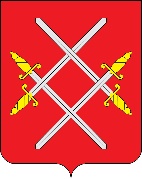 АДМИНИСТРАЦИЯ РУЗСКОГО ГОРОДСКОГО ОКРУГАМОСКОВСКОЙ ОБЛАСТИПОСТАНОВЛЕНИЕ от                    № _____       О внесении изменений в муниципальную программу Рузского городского округа «Развитие инженерной инфраструктуры, энергоэффективности и отрасли обращения с отходами», утвержденную постановлением Администрации Рузского городского округа от 10.11.2022 № 5469 (в редакции от 17.04.2023 № 1984)В соответствии с Бюджетным кодексом Российской Федерации, Федеральным Законом от 06.10.2003 №131-ФЗ «Об общих принципах организации местного самоуправления в Российской Федерации», Федеральным законом от 27.07.2010 №190-ФЗ «О теплоснабжении», Федеральным законом от 07.12.2011 №416-ФЗ «О водоснабжении и водоотведении», постановлением Администрации Рузского городского округа от 07.11.2022 № 5391 «Об утверждении Перечня муниципальных программ Рузского городского округа», постановлением Администрации Рузского городского округа от 02.11.2022 № 5352 «Об утверждении Порядка разработки и реализации муниципальных программ Рузского городского округа», руководствуясь Уставом Рузского городского округа, Администрация Рузского городского округа постановляет:Муниципальную программу Рузского городского округа «Развитие инженерной инфраструктуры, энергоэффективности и отрасли обращения с отходами», утвержденную постановлением Администрации Рузского городского округа от 10.11.2022 № 5469 (в редакции от 17.04.2023 № 1984), изложить в новой редакции (прилагается).Разместить настоящее постановление на официальном сайте Рузского городского округа в сети «Интернет».3. Контроль за исполнением настоящего постановления возложить на Заместителя Главы Администрации Рузского городского округа Жарова М.П.Глава городского округа                               		                  Н.Н. ПархоменкоПриложение к Постановлению Администрации                                                                                                                                                                             Рузского городского округаот ___________ № ______Администрация Рузского городского округаМосковской областиМУНИЦИПАЛЬНАЯ ПРОГРАММА	"Развитие инженерной инфраструктуры, энергоэффективности и отрасли обращения с отходами" 	г. Руза2023Паспорт муниципальной программы Рузского городского округа «Развитие инженерной инфраструктуры, энергоэффективности и отрасли обращения с отходами»(наименование муниципальной программы)Программа разработана с целью повышения эффективности, устойчивости и надежности функционирования коммунальных систем жизнеобеспечения населения, приведения коммунальной инфраструктуры в соответствие со стандартами качества, обеспечивающими стабильные и качественные коммунальные услуги. К основному проблемному вопросу ЖКХ следует отнести значительный уровень износа основных фондов тепло- водоснабжения и водоотведения. Более того, необходимо учитывать перспективное планирование застройки на основании Генерального плана Рузского городского округа. Физический износ коммунальной инфраструктуры в среднем по округу составляет порядка 44 %, соответственно надежность систем жизнеобеспечения находится на среднем уровне.В результате изношенного оборудования и сетей практически не уменьшается количество сбоев и аварий в системах тепло- и водоснабжения. Устаревшая система коммунальной инфраструктуры не позволяет обеспечивать соблюдение требований к качеству коммунальных услуг, поставляемых потребителям.К коммунальным услугам, предоставляемым населению Рузского городского округа, относятся: теплоснабжения, водоснабжение, водоотведение. Обслуживание и деятельность по производству и поставке коммунальных услуг населению и прочим потребителям на территории Рузского городского округа осуществляет АО "Жилсервис".Решение комплекса организационных, экономических и правовых проблем, а также достижение поставленных задач в каждом виде жилищно-коммунальных услуг может быть обеспечено программно-целевым методом.При разработке настоящей Программы учитывается положительный опыт и недостатки реализации аналогичных Программ в Московской области.Приоритеты и цели политики округа предусматривают:•	Обеспечение доступности коммунальных услуг для потребителей•	Развитие коммунальной инфраструктуры, обеспечивающее модернизацию и новое строительство систем коммунальной инфраструктуры•	Обеспечение потребителей качественными слугами•	Создание устойчивых механизмов, привлечение кредитных средств, средств частных инвесторов, для модернизации коммунальной инфраструктурыДля достижения поставленных целей в рамках Программы применен системный подход, позволяющий проводить поэтапную комплексную модернизацию и реконструкцию всех составляющих систем тепло- и водоснабжения, вводить в эксплуатацию новые объекты для повышения энергоэффективности тепло- и водоснабжения в целом.Наличие системного подхода и применения Программно-целевого метода планирования и управления реализацией Программы позволяет создать эффективные механизмы реализации Программы:- управление мероприятиями Программы в форме проектов- установление контрольных точек исполнения проектов- обеспечение контроля результативности на всех этапах реализации-эффективное распределение ресурсов для реализации Программы-создание организационных механизмов и координацию общих усилий для решения задач, стоящих на стыке ведомственных и отраслевых компетенций, полномочий и зон ответственности хозяйствующих субъектов, органов исполнительной и муниципальной власти - создание необходимых и достаточных условий для реализации инвестиционных проектов, с учетом различных форм финансирования капитальных вложений- создание условий развития частно-государственного партнерства в рамках целевых инвестиционных проектов по строительству новых и реконструкции существующих крупных объектов инженерно-коммунальной инфраструктуры на территории Рузского городского округа.Планируемые результаты реализации муниципальной программы Рузского городского округа  «Развитие инженерной инфраструктуры, энергоэффективности и отрасли обращения с отходами» Методика расчета значений планируемых результатов реализации муниципальной программы «Развитие инженерной инфраструктуры, энергоэффективности и отрасли обращения с отходами»Подпрограмма I «Чистая вода»Перечень мероприятий подпрограммы I «Чистая вода»Адресный перечень объектов, предусмотренных мероприятием мероприятие 02.02 ‒ «Капитальный ремонт, приобретение, монтаж и ввод в эксплуатацию объектов водоснабжения муниципальной собственности» подпрограммы I «Чистая вода»Подпрограмма II «Системы водоотведения»Перечень мероприятий подпрограммы II «Системы водоотведения»Адресный перечень объектов строительства, реконструкции муниципальной собственности, предусмотренных мероприятием 01.01. «Строительство и реконструкция объектов очистки сточных вод муниципальной собственности» подпрограммы II «Системы водоотведения»Подпрограмма III «Объекты теплоснабжения, инженерные коммуникации»Перечень мероприятий подпрограммы III «Объекты теплоснабжения, инженерные коммуникации»Адресный перечень объектов, предусмотренных мероприятием 01.01 – «Строительство и реконструкция объектов теплоснабжения муниципальной собственности» подпрограммы III «Объекты теплоснабжения, инженерные коммуникации»Адресный перечень объектов, предусмотренных мероприятием 02.03 «Организация в границах городского округа теплоснабжения населения» подпрограммы III «Объекты теплоснабжения, инженерные коммуникации»Подпрограмма V «Энергосбережение и повышение энергетической эффективности»Перечень мероприятий подпрограммы V «Энергосбережение и повышение энергетической эффективности»Подпрограмма VI «Развитие газификации, топливнозаправочного комплекса и электроэнергетики»Перечень мероприятий подпрограммы VI «Развитие газификации, топливнозаправочного комплекса и электроэнергетики»Подпрограмма VII «Обеспечивающая подпрограмма»Перечень мероприятий подпрограммы VII «Обеспечивающая подпрограмма»Подпрограмма VIII «Реализация полномочий в сфере жилищно-коммунального хозяйства»Перечень мероприятий подпрограммы VIII «Реализация полномочий в сфере жилищно-коммунального хозяйства»Координатор муниципальной программыЗаместитель Главы Администрации Рузского городского округа – Жаров М.П.Заместитель Главы Администрации Рузского городского округа – Жаров М.П.Заместитель Главы Администрации Рузского городского округа – Жаров М.П.Заместитель Главы Администрации Рузского городского округа – Жаров М.П.Заместитель Главы Администрации Рузского городского округа – Жаров М.П.Заместитель Главы Администрации Рузского городского округа – Жаров М.П.Муниципальный заказчик программыАдминистрация Рузского городского округа -Управление жилищно-коммунального хозяйства, капитального ремонта и строительства Администрации Рузского городского округаАдминистрация Рузского городского округа -Управление жилищно-коммунального хозяйства, капитального ремонта и строительства Администрации Рузского городского округаАдминистрация Рузского городского округа -Управление жилищно-коммунального хозяйства, капитального ремонта и строительства Администрации Рузского городского округаАдминистрация Рузского городского округа -Управление жилищно-коммунального хозяйства, капитального ремонта и строительства Администрации Рузского городского округаАдминистрация Рузского городского округа -Управление жилищно-коммунального хозяйства, капитального ремонта и строительства Администрации Рузского городского округаАдминистрация Рузского городского округа -Управление жилищно-коммунального хозяйства, капитального ремонта и строительства Администрации Рузского городского округаЦели муниципальной программыОбеспечение комфортных условий проживания и повышение качества предоставляемых жилищно-коммунальных услуг населению на территории Рузского городского округаОбеспечение комфортных условий проживания и повышение качества предоставляемых жилищно-коммунальных услуг населению на территории Рузского городского округаОбеспечение комфортных условий проживания и повышение качества предоставляемых жилищно-коммунальных услуг населению на территории Рузского городского округаОбеспечение комфортных условий проживания и повышение качества предоставляемых жилищно-коммунальных услуг населению на территории Рузского городского округаОбеспечение комфортных условий проживания и повышение качества предоставляемых жилищно-коммунальных услуг населению на территории Рузского городского округаОбеспечение комфортных условий проживания и повышение качества предоставляемых жилищно-коммунальных услуг населению на территории Рузского городского округаПеречень подпрограммМуниципальные заказчики подпрограммМуниципальные заказчики подпрограммМуниципальные заказчики подпрограммМуниципальные заказчики подпрограммМуниципальные заказчики подпрограммМуниципальные заказчики подпрограмм1. «Чистая вода»Управление жилищно-коммунального хозяйства, капитального ремонта и строительства Администрации Рузского городского округаОтдел благоустройства управления дорожной деятельности и благоустройства Администрации Рузского городского округаУправление жилищно-коммунального хозяйства, капитального ремонта и строительства Администрации Рузского городского округаОтдел благоустройства управления дорожной деятельности и благоустройства Администрации Рузского городского округаУправление жилищно-коммунального хозяйства, капитального ремонта и строительства Администрации Рузского городского округаОтдел благоустройства управления дорожной деятельности и благоустройства Администрации Рузского городского округаУправление жилищно-коммунального хозяйства, капитального ремонта и строительства Администрации Рузского городского округаОтдел благоустройства управления дорожной деятельности и благоустройства Администрации Рузского городского округаУправление жилищно-коммунального хозяйства, капитального ремонта и строительства Администрации Рузского городского округаОтдел благоустройства управления дорожной деятельности и благоустройства Администрации Рузского городского округаУправление жилищно-коммунального хозяйства, капитального ремонта и строительства Администрации Рузского городского округаОтдел благоустройства управления дорожной деятельности и благоустройства Администрации Рузского городского округа2. «Системы водоотведения»Управление жилищно-коммунального хозяйства, капитального ремонта и строительства Администрации Рузского городского округаУправление жилищно-коммунального хозяйства, капитального ремонта и строительства Администрации Рузского городского округаУправление жилищно-коммунального хозяйства, капитального ремонта и строительства Администрации Рузского городского округаУправление жилищно-коммунального хозяйства, капитального ремонта и строительства Администрации Рузского городского округаУправление жилищно-коммунального хозяйства, капитального ремонта и строительства Администрации Рузского городского округаУправление жилищно-коммунального хозяйства, капитального ремонта и строительства Администрации Рузского городского округа3. «Объекты теплоснабжения, инженерные коммуникации»Управление жилищно-коммунального хозяйства, капитального ремонта и строительства Администрации Рузского городского округаУправление жилищно-коммунального хозяйства, капитального ремонта и строительства Администрации Рузского городского округаУправление жилищно-коммунального хозяйства, капитального ремонта и строительства Администрации Рузского городского округаУправление жилищно-коммунального хозяйства, капитального ремонта и строительства Администрации Рузского городского округаУправление жилищно-коммунального хозяйства, капитального ремонта и строительства Администрации Рузского городского округаУправление жилищно-коммунального хозяйства, капитального ремонта и строительства Администрации Рузского городского округа4. «Обращение с отходами»Управление жилищно-коммунального хозяйства, капитального ремонта и строительства Администрации Рузского городского округаУправление жилищно-коммунального хозяйства, капитального ремонта и строительства Администрации Рузского городского округаУправление жилищно-коммунального хозяйства, капитального ремонта и строительства Администрации Рузского городского округаУправление жилищно-коммунального хозяйства, капитального ремонта и строительства Администрации Рузского городского округаУправление жилищно-коммунального хозяйства, капитального ремонта и строительства Администрации Рузского городского округаУправление жилищно-коммунального хозяйства, капитального ремонта и строительства Администрации Рузского городского округа5. «Энергосбережение и повышение энергетической эффективности»Управление жилищно-коммунального хозяйства, капитального ремонта и строительства Администрации Рузского городского округаУправление жилищно-коммунального хозяйства, капитального ремонта и строительства Администрации Рузского городского округаУправление жилищно-коммунального хозяйства, капитального ремонта и строительства Администрации Рузского городского округаУправление жилищно-коммунального хозяйства, капитального ремонта и строительства Администрации Рузского городского округаУправление жилищно-коммунального хозяйства, капитального ремонта и строительства Администрации Рузского городского округаУправление жилищно-коммунального хозяйства, капитального ремонта и строительства Администрации Рузского городского округа6. «Развитие газификации, топливнозаправочного комплекса и электроэнергетики»Управление жилищно-коммунального хозяйства, капитального ремонта и строительства Администрации Рузского городского округаУправление жилищно-коммунального хозяйства, капитального ремонта и строительства Администрации Рузского городского округаУправление жилищно-коммунального хозяйства, капитального ремонта и строительства Администрации Рузского городского округаУправление жилищно-коммунального хозяйства, капитального ремонта и строительства Администрации Рузского городского округаУправление жилищно-коммунального хозяйства, капитального ремонта и строительства Администрации Рузского городского округаУправление жилищно-коммунального хозяйства, капитального ремонта и строительства Администрации Рузского городского округа7. «Обеспечивающая подпрограмма»Управление жилищно-коммунального хозяйства, капитального ремонта и строительства Администрации Рузского городского округаУправление жилищно-коммунального хозяйства, капитального ремонта и строительства Администрации Рузского городского округаУправление жилищно-коммунального хозяйства, капитального ремонта и строительства Администрации Рузского городского округаУправление жилищно-коммунального хозяйства, капитального ремонта и строительства Администрации Рузского городского округаУправление жилищно-коммунального хозяйства, капитального ремонта и строительства Администрации Рузского городского округаУправление жилищно-коммунального хозяйства, капитального ремонта и строительства Администрации Рузского городского округа8. «Реализация полномочий в сфере жилищно-коммунального хозяйства»Управление жилищно-коммунального хозяйства, капитального ремонта и строительства Администрации Рузского городского округаУправление жилищно-коммунального хозяйства, капитального ремонта и строительства Администрации Рузского городского округаУправление жилищно-коммунального хозяйства, капитального ремонта и строительства Администрации Рузского городского округаУправление жилищно-коммунального хозяйства, капитального ремонта и строительства Администрации Рузского городского округаУправление жилищно-коммунального хозяйства, капитального ремонта и строительства Администрации Рузского городского округаУправление жилищно-коммунального хозяйства, капитального ремонта и строительства Администрации Рузского городского округаКраткая характеристика подпрограмм1. Основными целями Подпрограммы является:- увеличение объемов холодного водоснабжения в результате строительства и реконструкции инженерных сооружений и коммуникаций для удовлетворения растущих потребностей в связи с ростом жилищного, промышленного и социального строительства;- обеспечение бесперебойного водоснабжения объектов промышленности, жилищного и социального назначения на территории Рузского городского округа;- улучшение обеспечения населения питьевой водой, соответствующей требуемым показателям качества;1. Основными целями Подпрограммы является:- увеличение объемов холодного водоснабжения в результате строительства и реконструкции инженерных сооружений и коммуникаций для удовлетворения растущих потребностей в связи с ростом жилищного, промышленного и социального строительства;- обеспечение бесперебойного водоснабжения объектов промышленности, жилищного и социального назначения на территории Рузского городского округа;- улучшение обеспечения населения питьевой водой, соответствующей требуемым показателям качества;1. Основными целями Подпрограммы является:- увеличение объемов холодного водоснабжения в результате строительства и реконструкции инженерных сооружений и коммуникаций для удовлетворения растущих потребностей в связи с ростом жилищного, промышленного и социального строительства;- обеспечение бесперебойного водоснабжения объектов промышленности, жилищного и социального назначения на территории Рузского городского округа;- улучшение обеспечения населения питьевой водой, соответствующей требуемым показателям качества;1. Основными целями Подпрограммы является:- увеличение объемов холодного водоснабжения в результате строительства и реконструкции инженерных сооружений и коммуникаций для удовлетворения растущих потребностей в связи с ростом жилищного, промышленного и социального строительства;- обеспечение бесперебойного водоснабжения объектов промышленности, жилищного и социального назначения на территории Рузского городского округа;- улучшение обеспечения населения питьевой водой, соответствующей требуемым показателям качества;1. Основными целями Подпрограммы является:- увеличение объемов холодного водоснабжения в результате строительства и реконструкции инженерных сооружений и коммуникаций для удовлетворения растущих потребностей в связи с ростом жилищного, промышленного и социального строительства;- обеспечение бесперебойного водоснабжения объектов промышленности, жилищного и социального назначения на территории Рузского городского округа;- улучшение обеспечения населения питьевой водой, соответствующей требуемым показателям качества;1. Основными целями Подпрограммы является:- увеличение объемов холодного водоснабжения в результате строительства и реконструкции инженерных сооружений и коммуникаций для удовлетворения растущих потребностей в связи с ростом жилищного, промышленного и социального строительства;- обеспечение бесперебойного водоснабжения объектов промышленности, жилищного и социального назначения на территории Рузского городского округа;- улучшение обеспечения населения питьевой водой, соответствующей требуемым показателям качества;2. Основной целью Подпрограммы является повышение качества предоставляемых услуг по водоотведению, и как следствие, увеличение доли сточных вод, очищенных до нормативных значений, в общем объеме сточных вод, пропущенных через очистные сооружения.2. Основной целью Подпрограммы является повышение качества предоставляемых услуг по водоотведению, и как следствие, увеличение доли сточных вод, очищенных до нормативных значений, в общем объеме сточных вод, пропущенных через очистные сооружения.2. Основной целью Подпрограммы является повышение качества предоставляемых услуг по водоотведению, и как следствие, увеличение доли сточных вод, очищенных до нормативных значений, в общем объеме сточных вод, пропущенных через очистные сооружения.2. Основной целью Подпрограммы является повышение качества предоставляемых услуг по водоотведению, и как следствие, увеличение доли сточных вод, очищенных до нормативных значений, в общем объеме сточных вод, пропущенных через очистные сооружения.2. Основной целью Подпрограммы является повышение качества предоставляемых услуг по водоотведению, и как следствие, увеличение доли сточных вод, очищенных до нормативных значений, в общем объеме сточных вод, пропущенных через очистные сооружения.2. Основной целью Подпрограммы является повышение качества предоставляемых услуг по водоотведению, и как следствие, увеличение доли сточных вод, очищенных до нормативных значений, в общем объеме сточных вод, пропущенных через очистные сооружения.3. Основной целью Подпрограммы является предоставление коммунальных услуг надлежащего качества, а также обеспечение надежности теплоснабжения, водоснабжения, водоотведения подключаемых абонентов с учетом перспективного жилищного строительства, повышение эффективности работы существующих объектов.3. Основной целью Подпрограммы является предоставление коммунальных услуг надлежащего качества, а также обеспечение надежности теплоснабжения, водоснабжения, водоотведения подключаемых абонентов с учетом перспективного жилищного строительства, повышение эффективности работы существующих объектов.3. Основной целью Подпрограммы является предоставление коммунальных услуг надлежащего качества, а также обеспечение надежности теплоснабжения, водоснабжения, водоотведения подключаемых абонентов с учетом перспективного жилищного строительства, повышение эффективности работы существующих объектов.3. Основной целью Подпрограммы является предоставление коммунальных услуг надлежащего качества, а также обеспечение надежности теплоснабжения, водоснабжения, водоотведения подключаемых абонентов с учетом перспективного жилищного строительства, повышение эффективности работы существующих объектов.3. Основной целью Подпрограммы является предоставление коммунальных услуг надлежащего качества, а также обеспечение надежности теплоснабжения, водоснабжения, водоотведения подключаемых абонентов с учетом перспективного жилищного строительства, повышение эффективности работы существующих объектов.3. Основной целью Подпрограммы является предоставление коммунальных услуг надлежащего качества, а также обеспечение надежности теплоснабжения, водоснабжения, водоотведения подключаемых абонентов с учетом перспективного жилищного строительства, повышение эффективности работы существующих объектов.4. Снижение загрязнения окружающей среды отходами, в том числе твердыми коммунальными отходами.Повышение экологической культуры и мотивации участия населения в раздельном накоплении твердых коммунальных отходов и потреблении биоразлагаемых тары и упаковки.4. Снижение загрязнения окружающей среды отходами, в том числе твердыми коммунальными отходами.Повышение экологической культуры и мотивации участия населения в раздельном накоплении твердых коммунальных отходов и потреблении биоразлагаемых тары и упаковки.4. Снижение загрязнения окружающей среды отходами, в том числе твердыми коммунальными отходами.Повышение экологической культуры и мотивации участия населения в раздельном накоплении твердых коммунальных отходов и потреблении биоразлагаемых тары и упаковки.4. Снижение загрязнения окружающей среды отходами, в том числе твердыми коммунальными отходами.Повышение экологической культуры и мотивации участия населения в раздельном накоплении твердых коммунальных отходов и потреблении биоразлагаемых тары и упаковки.4. Снижение загрязнения окружающей среды отходами, в том числе твердыми коммунальными отходами.Повышение экологической культуры и мотивации участия населения в раздельном накоплении твердых коммунальных отходов и потреблении биоразлагаемых тары и упаковки.4. Снижение загрязнения окружающей среды отходами, в том числе твердыми коммунальными отходами.Повышение экологической культуры и мотивации участия населения в раздельном накоплении твердых коммунальных отходов и потреблении биоразлагаемых тары и упаковки.5. Основной целью Подпрограммы является обеспечение рационального использования топливно-энергетических ресурсов за счет реализации энергосберегающих мероприятий.Для достижения поставленной цели в ходе реализации мероприятий Подпрограммы необходимо решить следующие задачи:-снижение объемов потребления всех видов топливно-энергетических ресурсов на территории Рузского городского округа;-сокращение расходов на оплату энергоресурсов в бюджетном секторе;-оснащение приборами учета используемых энергетических ресурсов.5. Основной целью Подпрограммы является обеспечение рационального использования топливно-энергетических ресурсов за счет реализации энергосберегающих мероприятий.Для достижения поставленной цели в ходе реализации мероприятий Подпрограммы необходимо решить следующие задачи:-снижение объемов потребления всех видов топливно-энергетических ресурсов на территории Рузского городского округа;-сокращение расходов на оплату энергоресурсов в бюджетном секторе;-оснащение приборами учета используемых энергетических ресурсов.5. Основной целью Подпрограммы является обеспечение рационального использования топливно-энергетических ресурсов за счет реализации энергосберегающих мероприятий.Для достижения поставленной цели в ходе реализации мероприятий Подпрограммы необходимо решить следующие задачи:-снижение объемов потребления всех видов топливно-энергетических ресурсов на территории Рузского городского округа;-сокращение расходов на оплату энергоресурсов в бюджетном секторе;-оснащение приборами учета используемых энергетических ресурсов.5. Основной целью Подпрограммы является обеспечение рационального использования топливно-энергетических ресурсов за счет реализации энергосберегающих мероприятий.Для достижения поставленной цели в ходе реализации мероприятий Подпрограммы необходимо решить следующие задачи:-снижение объемов потребления всех видов топливно-энергетических ресурсов на территории Рузского городского округа;-сокращение расходов на оплату энергоресурсов в бюджетном секторе;-оснащение приборами учета используемых энергетических ресурсов.5. Основной целью Подпрограммы является обеспечение рационального использования топливно-энергетических ресурсов за счет реализации энергосберегающих мероприятий.Для достижения поставленной цели в ходе реализации мероприятий Подпрограммы необходимо решить следующие задачи:-снижение объемов потребления всех видов топливно-энергетических ресурсов на территории Рузского городского округа;-сокращение расходов на оплату энергоресурсов в бюджетном секторе;-оснащение приборами учета используемых энергетических ресурсов.5. Основной целью Подпрограммы является обеспечение рационального использования топливно-энергетических ресурсов за счет реализации энергосберегающих мероприятий.Для достижения поставленной цели в ходе реализации мероприятий Подпрограммы необходимо решить следующие задачи:-снижение объемов потребления всех видов топливно-энергетических ресурсов на территории Рузского городского округа;-сокращение расходов на оплату энергоресурсов в бюджетном секторе;-оснащение приборами учета используемых энергетических ресурсов.6. Надежное обеспечение организаций и населения Московской области топливно-энергетическими ресурсами при рациональном их использовании и эффективном функционировании субъектов топливно-энергетического комплекса.6. Надежное обеспечение организаций и населения Московской области топливно-энергетическими ресурсами при рациональном их использовании и эффективном функционировании субъектов топливно-энергетического комплекса.6. Надежное обеспечение организаций и населения Московской области топливно-энергетическими ресурсами при рациональном их использовании и эффективном функционировании субъектов топливно-энергетического комплекса.6. Надежное обеспечение организаций и населения Московской области топливно-энергетическими ресурсами при рациональном их использовании и эффективном функционировании субъектов топливно-энергетического комплекса.6. Надежное обеспечение организаций и населения Московской области топливно-энергетическими ресурсами при рациональном их использовании и эффективном функционировании субъектов топливно-энергетического комплекса.6. Надежное обеспечение организаций и населения Московской области топливно-энергетическими ресурсами при рациональном их использовании и эффективном функционировании субъектов топливно-энергетического комплекса.7. Обеспечение организационных, информационных, научно-методических условий для функционирования организаций.7. Обеспечение организационных, информационных, научно-методических условий для функционирования организаций.7. Обеспечение организационных, информационных, научно-методических условий для функционирования организаций.7. Обеспечение организационных, информационных, научно-методических условий для функционирования организаций.7. Обеспечение организационных, информационных, научно-методических условий для функционирования организаций.7. Обеспечение организационных, информационных, научно-методических условий для функционирования организаций.8. Эффективное и бесперебойное функционирование отделов, управлений и подведомственных организаций в сфере жилищно-коммунального хозяйства.8. Эффективное и бесперебойное функционирование отделов, управлений и подведомственных организаций в сфере жилищно-коммунального хозяйства.8. Эффективное и бесперебойное функционирование отделов, управлений и подведомственных организаций в сфере жилищно-коммунального хозяйства.8. Эффективное и бесперебойное функционирование отделов, управлений и подведомственных организаций в сфере жилищно-коммунального хозяйства.8. Эффективное и бесперебойное функционирование отделов, управлений и подведомственных организаций в сфере жилищно-коммунального хозяйства.8. Эффективное и бесперебойное функционирование отделов, управлений и подведомственных организаций в сфере жилищно-коммунального хозяйства.Источники финансирования муниципальной программы, в том числе по годам реализации программы (тыс .руб.):Всего20232024202520262027Средства бюджета Московской области1 714 288,43223 193,43228 869,50183 558,501 078 667,000,00Средства федерального бюджета0,000,000,000,000,000,00Средства бюджета Рузского городского округа478 877,75100 619,4486 187,0454 183,32234 141,423 746,53Внебюджетные средства0,000,000,000,000,000,00Всего, в том числе по годам:2 193 166,18323 812,87315 056,54237 741,821 312 808,423 746,53№п/пПланируемые результаты реализации муниципальной программы (подпрограммы)(Показатель реализации мероприятий)Тип показателяЕдиница измеренияБазовое значение показателя                      на начало реализациипрограммыБазовое значение показателя                      на начало реализациипрограммыПланируемое значение по годам реализацииПланируемое значение по годам реализацииПланируемое значение по годам реализацииПланируемое значение по годам реализацииПланируемое значение по годам реализацииПланируемое значение по годам реализацииПланируемое значение по годам реализацииПланируемое значение по годам реализацииНомер и название основного мероприятия в перечне мероприятий подпрограммы№п/пПланируемые результаты реализации муниципальной программы (подпрограммы)(Показатель реализации мероприятий)Тип показателяЕдиница измеренияБазовое значение показателя                      на начало реализациипрограммыБазовое значение показателя                      на начало реализациипрограммы20232023202420242025202520262027Номер и название основного мероприятия в перечне мероприятий подпрограммы123455667788910111Подпрограмма 1 «Чистая вода»Подпрограмма 1 «Чистая вода»Подпрограмма 1 «Чистая вода»Подпрограмма 1 «Чистая вода»Подпрограмма 1 «Чистая вода»Подпрограмма 1 «Чистая вода»Подпрограмма 1 «Чистая вода»Подпрограмма 1 «Чистая вода»Подпрограмма 1 «Чистая вода»Подпрограмма 1 «Чистая вода»Подпрограмма 1 «Чистая вода»Подпрограмма 1 «Чистая вода»Подпрограмма 1 «Чистая вода»Подпрограмма 1 «Чистая вода»Подпрограмма 1 «Чистая вода»1.1Количество созданных и восстановленных ВЗУ, ВНС и станций водоподготовкиОбращение Губернатора Московской областиПриоритетныйединица00220000001.2Количество очищенных и отремонтированных общественных питьевых колодцевМуниципальныйединица37373737373700002Подпрограмма 2 «Системы водоотведения»Подпрограмма 2 «Системы водоотведения»Подпрограмма 2 «Системы водоотведения»Подпрограмма 2 «Системы водоотведения»Подпрограмма 2 «Системы водоотведения»Подпрограмма 2 «Системы водоотведения»Подпрограмма 2 «Системы водоотведения»Подпрограмма 2 «Системы водоотведения»Подпрограмма 2 «Системы водоотведения»Подпрограмма 2 «Системы водоотведения»Подпрограмма 2 «Системы водоотведения»Подпрограмма 2 «Системы водоотведения»Подпрограмма 2 «Системы водоотведения»Подпрограмма 2 «Системы водоотведения»Подпрограмма 2 «Системы водоотведения»2.1Увеличение доли сточных вод, очищенных до нормативных значений, в общем объеме сточных вод, пропущенных через очистные сооруженияОтраслевой%%1001001001001001001001001002.2Количество созданных и восстановленных объектов очистки сточных вод суммарной производительностью.ОтраслевойПриоритетныйед./тыс. куб. мед./тыс. куб. м0000000002.3Количество построенных, реконструированных, отремонтированных коллекторов (участков), канализационных насосных станцийОбращение Губернатора Московской областиПриоритетныйединицаединица0000000003Подпрограмма 3 «Объекты теплоснабжения, инженерные коммуникации»Подпрограмма 3 «Объекты теплоснабжения, инженерные коммуникации»Подпрограмма 3 «Объекты теплоснабжения, инженерные коммуникации»Подпрограмма 3 «Объекты теплоснабжения, инженерные коммуникации»Подпрограмма 3 «Объекты теплоснабжения, инженерные коммуникации»Подпрограмма 3 «Объекты теплоснабжения, инженерные коммуникации»Подпрограмма 3 «Объекты теплоснабжения, инженерные коммуникации»Подпрограмма 3 «Объекты теплоснабжения, инженерные коммуникации»Подпрограмма 3 «Объекты теплоснабжения, инженерные коммуникации»Подпрограмма 3 «Объекты теплоснабжения, инженерные коммуникации»Подпрограмма 3 «Объекты теплоснабжения, инженерные коммуникации»Подпрограмма 3 «Объекты теплоснабжения, инженерные коммуникации»Подпрограмма 3 «Объекты теплоснабжения, инженерные коммуникации»Подпрограмма 3 «Объекты теплоснабжения, инженерные коммуникации»Подпрограмма 3 «Объекты теплоснабжения, инженерные коммуникации»3.1Количество созданных и восстановленных объектов коммунальной инфраструктурыОбращение Губернатора Московской областиПриоритетныйединицаединица0000110003.2Доля актуальных схем теплоснабжения, водоснабжения и водоотведения, программ комплексного развития систем коммунальной инфраструктурыПриоритетныйпроцентпроцент33,333,366,766,71001001001001005Подпрограмма 5 «Энергосбережение и повышение энергетической эффективности»Подпрограмма 5 «Энергосбережение и повышение энергетической эффективности»Подпрограмма 5 «Энергосбережение и повышение энергетической эффективности»Подпрограмма 5 «Энергосбережение и повышение энергетической эффективности»Подпрограмма 5 «Энергосбережение и повышение энергетической эффективности»Подпрограмма 5 «Энергосбережение и повышение энергетической эффективности»Подпрограмма 5 «Энергосбережение и повышение энергетической эффективности»Подпрограмма 5 «Энергосбережение и повышение энергетической эффективности»Подпрограмма 5 «Энергосбережение и повышение энергетической эффективности»Подпрограмма 5 «Энергосбережение и повышение энергетической эффективности»Подпрограмма 5 «Энергосбережение и повышение энергетической эффективности»Подпрограмма 5 «Энергосбережение и повышение энергетической эффективности»Подпрограмма 5 «Энергосбережение и повышение энергетической эффективности»Подпрограмма 5 «Энергосбережение и повышение энергетической эффективности»Подпрограмма 5 «Энергосбережение и повышение энергетической эффективности»5.1Доля зданий, строений, сооружений муниципальной собственности, соответствующих нормальному уровню энергетической эффективности и выше (А,В,С,D)Приоритетныйпроцентпроцент161618,418,42121212121Основное мероприятие 1 «Повышение энергетической эффективности муниципальных учреждений Московской области».5.2Доля зданий, строений, сооружений органов местного самоуправления и муниципальных учреждений, оснащенных приборами учета потребляемых энергетических ресурсовПриоритетныйпроцентпроцент80,3980,3987,3987,39100100100100100Основное мероприятие 1 «Повышение энергетической эффективности муниципальных учреждений Московской области».5.3Бережливый учет – оснащенность многоквартирных домов общедомовыми приборами учетаГосударственная программаПриоритетныйпроцентпроцент35,8335,8351,8351,8376,476,488,588,588,5Основное мероприятие 2 «Организация учета энергоресурсов в жилищном фонде Московской области».5.4Доля многоквартирных домов с присвоенными классами энергоэффективностиГосударственная программаПриоритетныйпроцентпроцент28,9628,9629,4629,463030303030Основное мероприятие 3 «Повышение энергетической эффективности многоквартирных домов».6Подпрограмма 6 «Развитие газификации, топливозаправочного комплекса и электроэнергетики»Подпрограмма 6 «Развитие газификации, топливозаправочного комплекса и электроэнергетики»Подпрограмма 6 «Развитие газификации, топливозаправочного комплекса и электроэнергетики»Подпрограмма 6 «Развитие газификации, топливозаправочного комплекса и электроэнергетики»Подпрограмма 6 «Развитие газификации, топливозаправочного комплекса и электроэнергетики»Подпрограмма 6 «Развитие газификации, топливозаправочного комплекса и электроэнергетики»Подпрограмма 6 «Развитие газификации, топливозаправочного комплекса и электроэнергетики»Подпрограмма 6 «Развитие газификации, топливозаправочного комплекса и электроэнергетики»Подпрограмма 6 «Развитие газификации, топливозаправочного комплекса и электроэнергетики»Подпрограмма 6 «Развитие газификации, топливозаправочного комплекса и электроэнергетики»Подпрограмма 6 «Развитие газификации, топливозаправочного комплекса и электроэнергетики»Подпрограмма 6 «Развитие газификации, топливозаправочного комплекса и электроэнергетики»Подпрограмма 6 «Развитие газификации, топливозаправочного комплекса и электроэнергетики»Подпрограмма 6 «Развитие газификации, топливозаправочного комплекса и электроэнергетики»Подпрограмма 6 «Развитие газификации, топливозаправочного комплекса и электроэнергетики»6.1Перевод жилых многоквартирных домов на газМуниципальныйединицаединица--11110008Подпрограмма 8 «Реализация полномочий в сфере жилищно-коммунального хозяйства»Подпрограмма 8 «Реализация полномочий в сфере жилищно-коммунального хозяйства»Подпрограмма 8 «Реализация полномочий в сфере жилищно-коммунального хозяйства»Подпрограмма 8 «Реализация полномочий в сфере жилищно-коммунального хозяйства»Подпрограмма 8 «Реализация полномочий в сфере жилищно-коммунального хозяйства»Подпрограмма 8 «Реализация полномочий в сфере жилищно-коммунального хозяйства»Подпрограмма 8 «Реализация полномочий в сфере жилищно-коммунального хозяйства»Подпрограмма 8 «Реализация полномочий в сфере жилищно-коммунального хозяйства»Подпрограмма 8 «Реализация полномочий в сфере жилищно-коммунального хозяйства»Подпрограмма 8 «Реализация полномочий в сфере жилищно-коммунального хозяйства»Подпрограмма 8 «Реализация полномочий в сфере жилищно-коммунального хозяйства»Подпрограмма 8 «Реализация полномочий в сфере жилищно-коммунального хозяйства»Подпрограмма 8 «Реализация полномочий в сфере жилищно-коммунального хозяйства»Подпрограмма 8 «Реализация полномочий в сфере жилищно-коммунального хозяйства»Подпрограмма 8 «Реализация полномочий в сфере жилищно-коммунального хозяйства»8.1Количество созданных и восстановленных объектов коммунальной инфраструктурыМуниципальныйединицаединица--22000008.2Доля финансового обеспечения расходов, направленных на осуществление полномочий в сфере жилищно-коммунального хозяйстваМуниципальныйпроцентпроцент--100100100100100100100№п/пНаименование показателяЕдиница измеренияМетодика расчета показателя Источник данныхПериод представления отчетности1234561Подпрограмма 1 «Чистая вода»Подпрограмма 1 «Чистая вода»Подпрограмма 1 «Чистая вода»Подпрограмма 1 «Чистая вода»Подпрограмма 1 «Чистая вода»1.1Количество созданных и восстановленных ВЗУ. ВНС и станций водоподготовкиединицаОпределяется на основании данных о количестве ВЗУ, ВНС, станций очистки питьевой воды, построенных, приобретенных, смонтированных и введенных в эксплуатацию, реконструированных, модернизированных и капитально отремонтированных на территории ОМСУГосударственная автоматизированная система «Управление»ежеквартальная1.2Количество очищенных и отремонтированных общественных питьевых колодцевединицаОпределяется на основании данных о количестве очищенных и отремонтированных общественных питьевых колодцев на территории ОМСУГосударственная автоматизированная система «Управление»годовая2Подпрограмма 2 «Системы водоотведения»Подпрограмма 2 «Системы водоотведения»Подпрограмма 2 «Системы водоотведения»Подпрограмма 2 «Системы водоотведения»Подпрограмма 2 «Системы водоотведения»2.1Увеличение доли сточных вод, очищенных до нормативных значений, в общем объеме сточных вод, пропущенных через очистные сооружения%Определяется как частное от деления значений "Пропущено сточных вод через очистные сооружения, в том числе нормативно очищенной" на "Пропущено сточных вод через очистные сооружения", предусмотренных формами федерального статистического наблюдения, умноженное на 100 процентов.Государственная автоматизированная система «Управление»Годовая форма федерального статистического наблюдения N 1-канализация "Сведения о работе канализации (отдельной канализационной сети)"годовая2.2Количество созданных и восстановленных объектов очистки сточных вод суммарной производительностью.ед./тыс. куб. мОпределяется на основании данных о количестве объектов очистки сточных вод, построенных, приобретенных, смонтированных и введенных в эксплуатацию, реконструированных, модернизированных и капитально отремонтированных на территории ОМСУГосударственная автоматизированная система «Управление»ежеквартальная2.3Количество построенных, реконструированных, отремонтированных коллекторов (участков), канализационных насосных станцийединицаОпределяется на основании данных о количестве коллекторов (участков) и КНС, построенных, реконструированных, отремонтированных на территории ОМСУ Государственная автоматизированная система «Управление»ежеквартальная3Подпрограмма 3 «Объекты теплоснабжения, инженерные коммуникации»Подпрограмма 3 «Объекты теплоснабжения, инженерные коммуникации»Подпрограмма 3 «Объекты теплоснабжения, инженерные коммуникации»Подпрограмма 3 «Объекты теплоснабжения, инженерные коммуникации»Подпрограмма 3 «Объекты теплоснабжения, инженерные коммуникации»3.1Количество созданных и восстановленных объектов коммунальной инфраструктуры единицаОпределяется на основании данных о количестве котельных и участков сетей (тепловых, водопроводных и канализационных), построенных, реконструированных и капитально отремонтированных на территории ОМСУГосударственная автоматизированная система «Управление»ежеквартальная3.2Доля актуальных схем теплоснабжения, водоснабжения и водоотведения, программ комплексного развития систем коммунальной инфраструктурыпроцентД=(АСТС+АВСиВО+АПКР)х100%, где                         ЗД – доля актуальных документов в общем количестве документов стратегического развития инженерной инфраструктуры в муниципальном образовании, подлежащих обязательному утверждению, процентов;АСТС – актуализированная в установленный срок схема теплоснабжения;АВСиВО – актуализированная схема водоснабжения и водоотведения;АПКР – актуализированная программа комплексного развития инженерной инфраструктуры.Государственная автоматизированная система «Управление»ежеквартальная5Подпрограмма 5 «Энергосбережение и повышение энергетической эффективности»Подпрограмма 5 «Энергосбережение и повышение энергетической эффективности»Подпрограмма 5 «Энергосбережение и повышение энергетической эффективности»Подпрограмма 5 «Энергосбережение и повышение энергетической эффективности»Подпрограмма 5 «Энергосбережение и повышение энергетической эффективности»5.1Доля зданий, строений, сооружений муниципальной собственности, соответствующих нормальному уровню энергетической эффективности и выше (А,В,С,D)процентД=Мх100%, где      КД - доля зданий, строений, сооружений муниципальной собственности, соответствующих нормальному уровню энергетической эффективности и выше (А,В,С,D);М - доля зданий, строений, сооружений муниципальной собственности, соответствующих нормальному уровню энергетической эффективности (A, D, C, D);К – количество зданий, строений, сооружений муниципальной собственности, расположенных на территории муниципалитета.Система автоматического сбора данных в целях управления энергосбережением на объектах Московской областиежегодная5.2Доля зданий, строений и сооружений органов местного самоуправления и муниципальных учреждений, оснащенных приборами учета потребляемых энергетических ресурсовпроцентД=Мх100%, где      КД - доля зданий, строений, сооружений органов местного самоуправления и муниципальных учреждений, оснащенными приборами учета потребляемых энергетических ресурсов;М - количество зданий, строений, сооружений органов местного самоуправления и муниципальных учреждений, оснащенных приборами учета потребляемых энергетических ресурсов; К – количество зданий, строений, сооружений органов местного самоуправления и муниципальных учреждений, расположенных на территории муниципалитета.Система автоматического сбора данных в целях управления энергосбережением на объектах Московской области;Государственная автоматизированная система «Управление»ежеквартальная5.3Бережливый учет – оснащенность многоквартирных домов общедомовыми приборами учета процентД=Мх100%, где      КД - доля многоквартирных домов, оснащенных общедомовыми приборами учета потребляемых энергетических ресурсов;М - количество многоквартирных домов, оснащенных приборами учета потребляемых энергетических ресурсов; К – количество многоквартирных домов, расположенных на территории муниципалитета.Автоматизированная информационная система автоматизации инспекционной деятельности Главного управления Московской области «Государственная жилищная инспекция Московской области»ежеквартальная5.4Доля многоквартирных домов с присвоенными классами энергоэффективностипроцентД=Мх100%, где      КД - доля многоквартирных домов с присвоенными классами энергоэффективности;М - количество многоквартирных домов с определенным классом энергетической эффективности на территории муниципальных образований; К – количество многоквартирных домов, расположенных на территории муниципалитета.Автоматизированная информационная система автоматизации инспекционной деятельности Главного управления Московской области «Государственная жилищная инспекция Московской области»ежеквартальная6Подпрограмма 6 «Развитие газификации, топливозаправочного комплекса и электроэнергетики»Подпрограмма 6 «Развитие газификации, топливозаправочного комплекса и электроэнергетики»Подпрограмма 6 «Развитие газификации, топливозаправочного комплекса и электроэнергетики»Подпрограмма 6 «Развитие газификации, топливозаправочного комплекса и электроэнергетики»Подпрограмма 6 «Развитие газификации, топливозаправочного комплекса и электроэнергетики»6.1Перевод жилых многоквартирных домов на газединицаКоличество многоквартирных домов, переведенных на газГосударственная автоматизированная система «Управление»ежеквартальная8Подпрограмма 8 «Развитие газификации, топливозаправочного комплекса и электроэнергетики»Подпрограмма 8 «Развитие газификации, топливозаправочного комплекса и электроэнергетики»Подпрограмма 8 «Развитие газификации, топливозаправочного комплекса и электроэнергетики»Подпрограмма 8 «Развитие газификации, топливозаправочного комплекса и электроэнергетики»Подпрограмма 8 «Развитие газификации, топливозаправочного комплекса и электроэнергетики»8.1Количество созданных и восстановленных объектов коммунальной инфраструктурыединицаКоличество созданных и восстановленных объектов коммунальной инфраструктурыГосударственная автоматизированная система «Управление»ежеквартальная8.2Доля финансового обеспечения расходов, направленных на осуществление полномочий в сфере жилищно-коммунального хозяйствапроцентДоля финансового обеспечения расходов, направленных на осуществление полномочий в сфере жилищно-коммунального хозяйстваГосударственная автоматизированная система «Управление»ежеквартальная№ п/пМероприятие подпрограммыСрок исполнения мероприятияИсточники финансированияВсего (тыс. руб.)Объем финансирования по годам (тыс.руб.)Объем финансирования по годам (тыс.руб.)Объем финансирования по годам (тыс.руб.)Объем финансирования по годам (тыс.руб.)Объем финансирования по годам (тыс.руб.)Объем финансирования по годам (тыс.руб.)Объем финансирования по годам (тыс.руб.)Объем финансирования по годам (тыс.руб.)Объем финансирования по годам (тыс.руб.)Объем финансирования по годам (тыс.руб.)Объем финансирования по годам (тыс.руб.)Объем финансирования по годам (тыс.руб.)Ответственный за выполнение мероприятия № п/пМероприятие подпрограммыСрок исполнения мероприятияИсточники финансированияВсего (тыс. руб.)2023 год2023 год2023 год2023 год2023 год2023 год2023 год2024 год2025 год2026 год2027 год2028 год1234612121212121212131415162Основное мероприятие 02 – Строительство, реконструкция, капитальный ремонт, приобретение, монтаж и ввод в эксплуатацию объектов водоснабжения на территории муниципальных образований Московской областиУказатьИтого35 523,0013 755,0013 755,0013 755,0013 755,0013 755,0013 755,0013 755,0010 655,0011 113,000,000,000,002Основное мероприятие 02 – Строительство, реконструкция, капитальный ремонт, приобретение, монтаж и ввод в эксплуатацию объектов водоснабжения на территории муниципальных образований Московской областиУказатьСредства бюджета Московской области2 259,002 259,002 259,002 259,002 259,002 259,002 259,002 259,000,000,000,000,000,002Основное мероприятие 02 – Строительство, реконструкция, капитальный ремонт, приобретение, монтаж и ввод в эксплуатацию объектов водоснабжения на территории муниципальных образований Московской областиУказатьСредства бюджета Рузского городского округа33 264,0011 496,0011 496,0011 496,0011 496,0011 496,0011 496,0011 496,0010 655,0011 113,000,000,000,002Основное мероприятие 02 – Строительство, реконструкция, капитальный ремонт, приобретение, монтаж и ввод в эксплуатацию объектов водоснабжения на территории муниципальных образований Московской областиУказатьВнебюджетные средства0,000,000,000,000,000,000,000,000,000,000,000,000,002.2Мероприятие 02.02 ‒ Капитальный ремонт, приобретение, монтаж и ввод в эксплуатацию объектов водоснабжения муниципальной собственности2023-2024Итого3 540,003 540,003 540,003 540,003 540,003 540,003 540,003 540,000,000,000,000,000,002.2Мероприятие 02.02 ‒ Капитальный ремонт, приобретение, монтаж и ввод в эксплуатацию объектов водоснабжения муниципальной собственности2023-2024Средства бюджета Московской области2 259,002 259,002 259,002 259,002 259,002 259,002 259,002 259,000,000,000,000,000,002.2Мероприятие 02.02 ‒ Капитальный ремонт, приобретение, монтаж и ввод в эксплуатацию объектов водоснабжения муниципальной собственности2023-2024Средства бюджета Рузского городского округа1 281,001 281,001 281,001 281,001 281,001 281,001 281,001 281,000,000,000,000,000,002.2Количество капитально отремонтированных, приобретенных и введенных в эксплуатацию объектов водоснабжения, ед.ХХВсегоИтого 
2023 годв том числе по кварталам: в том числе по кварталам: в том числе по кварталам: в том числе по кварталам: в том числе по кварталам: 202420242025202620272028Х2.2Количество капитально отремонтированных, приобретенных и введенных в эксплуатацию объектов водоснабжения, ед.ХХВсегоИтого 
2023 годIIIIIIIV2.2Количество капитально отремонтированных, приобретенных и введенных в эксплуатацию объектов водоснабжения, ед.ХХ11000100000002.6Мероприятие 02.06 ‒ Содержание и ремонт шахтных колодцевУказатьИтого31 983,0010 215,0010 215,0010 215,0010 215,0010 215,0010 215,0010 215,0010 655,0011 113,000,000,000,002.6Мероприятие 02.06 ‒ Содержание и ремонт шахтных колодцевУказатьСредства бюджета Рузского городского округа31 983,0010 215,0010 215,0010 215,0010 215,0010 215,0010 215,0010 215,0010 655,0011 113,000,000,000,002.6Количество отремонтированных шахтных колодцев, ед.ХХВсегоИтого 
2023 годв том числе по кварталам: в том числе по кварталам: в том числе по кварталам: в том числе по кварталам: в том числе по кварталам: 202420242025202620272028Х2.6Количество отремонтированных шахтных колодцев, ед.ХХВсегоИтого 
2023 годIIIIIIIV2.6Количество отремонтированных шахтных колодцев, ед.ХХ2100011110000Итого по подпрограмме Итого по подпрограмме Итого по подпрограмме Итого35 523,0013 755,0013 755,0013 755,0013 755,0013 755,0013 755,0013 755,0010 655,0011 113,000,000,000,00Итого по подпрограмме Итого по подпрограмме Итого по подпрограмме Средства бюджета Московской области2 259,002 259,002 259,002 259,002 259,002 259,002 259,002 259,000,000,000,000,000,00Итого по подпрограмме Итого по подпрограмме Итого по подпрограмме Средства бюджета Рузского городского округа33 264,0011 496,0011 496,0011 496,0011 496,0011 496,0011 496,0011 496,0010 655,0011 113,000,000,000,00Итого по подпрограмме Итого по подпрограмме Итого по подпрограмме Внебюджетные источники0,000,000,000,000,000,000,000,000,000,000,000,000,00№ п/пНаименование инвестирования, наименование объекта. адрес объекта, сведения о государственной регистрации права собственностиГоды строительства/ Реконструкции объектов муниципальной собственностиМощность/прирост мощности объекта (кв.метр, погонный метр, место, койко-место и т.д.)Предельная стоимость объекта, тыс. руб.Профинансировано на 01.01.2023, тыс. руб.Источники финансированияФинансирование (тыс. руб.)Финансирование (тыс. руб.)Финансирование (тыс. руб.)Финансирование (тыс. руб.)Финансирование (тыс. руб.)Финансирование (тыс. руб.)Финансирование (тыс. руб.)№ п/пНаименование инвестирования, наименование объекта. адрес объекта, сведения о государственной регистрации права собственностиГоды строительства/ Реконструкции объектов муниципальной собственностиМощность/прирост мощности объекта (кв.метр, погонный метр, место, койко-место и т.д.)Предельная стоимость объекта, тыс. руб.Профинансировано на 01.01.2023, тыс. руб.Источники финансированияВсего20232024202520262027202812345678111213141516Приобретение, монтаж и ввод в эксплуатацию станции водоочистки на ВЗУ в д. Кожино202320 куб.м/ч.3540,000,00Итого3540,003540,000,00,00,00,00,0Приобретение, монтаж и ввод в эксплуатацию станции водоочистки на ВЗУ в д. Кожино202320 куб.м/ч.3540,000,00Средства бюджета Московской области2259,002259,000,00,00,00,00,0Приобретение, монтаж и ввод в эксплуатацию станции водоочистки на ВЗУ в д. Кожино202320 куб.м/ч.3540,000,00Средства бюджета Рузского городского округа1281,001281,000,00,00,00,00,0Всего по мероприятию:Всего по мероприятию:Всего по мероприятию:Всего по мероприятию:Всего по мероприятию:Всего по мероприятию:Всего:3540,003540,000,00,00,00,00,0Всего по мероприятию:Всего по мероприятию:Всего по мероприятию:Всего по мероприятию:Всего по мероприятию:Всего по мероприятию:Средства бюджета Московской области2259,002259,000,00,00,00,00,0Всего по мероприятию:Всего по мероприятию:Всего по мероприятию:Всего по мероприятию:Всего по мероприятию:Всего по мероприятию:Средства бюджета Рузского городского округа1281,001281,000,00,00,00,00,0№ п/пМероприятие подпрограммыСрок исполнения мероприятияИсточники финансированияВсего (тыс. руб.)Объем финансирования по годам (тыс.руб.)Объем финансирования по годам (тыс.руб.)Объем финансирования по годам (тыс.руб.)Объем финансирования по годам (тыс.руб.)Объем финансирования по годам (тыс.руб.)Объем финансирования по годам (тыс.руб.)Объем финансирования по годам (тыс.руб.)Объем финансирования по годам (тыс.руб.)Объем финансирования по годам (тыс.руб.)Объем финансирования по годам (тыс.руб.)Объем финансирования по годам (тыс.руб.)Объем финансирования по годам (тыс.руб.)Объем финансирования по годам (тыс.руб.)Ответственный за выполнение мероприятия № п/пМероприятие подпрограммыСрок исполнения мероприятияИсточники финансированияВсего (тыс. руб.)2023 год2023 год2023 год2023 год2023 год2023 год2023 год2023 год2024 год2025 год2026 год2027 год2028 год12345666666667891011121Основное мероприятие 01 – Строительство, реконструкция (модернизация) , капитальный ремонт, приобретение, монтаж и ввод в эксплуатацию объектов очистки сточных вод на территории муниципальных образований Московской области2023-2025Итого1 800 328,958 909,608 909,608 909,608 909,608 909,608 909,608 909,608 909,60280 389,01201 968,451 309 061,890,000,001Основное мероприятие 01 – Строительство, реконструкция (модернизация) , капитальный ремонт, приобретение, монтаж и ввод в эксплуатацию объектов очистки сточных вод на территории муниципальных образований Московской области2023-2025Средства бюджета Московской области1 473 464,000,000,000,000,000,000,000,000,00228 583,50166 213,501 078 667,000,000,001Основное мероприятие 01 – Строительство, реконструкция (модернизация) , капитальный ремонт, приобретение, монтаж и ввод в эксплуатацию объектов очистки сточных вод на территории муниципальных образований Московской области2023-2025Средства бюджета Рузского городского округа326 864,958 909,608 909,608 909,608 909,608 909,608 909,608 909,608 909,6051 805,5135 754,95230 394,890,000,001.1Мероприятие 01.01 – Строительство и реконструкция объектов очистки сточных вод муниципальной собственности2023-2025Итого1 793 798,795 800,005 800,005 800,005 800,005 800,005 800,005 800,005 800,00276 968,45201 968,451 309 061,890,000,001.1Мероприятие 01.01 – Строительство и реконструкция объектов очистки сточных вод муниципальной собственности2023-2025Средства бюджета Московской области1 473 464,000,000,000,000,000,000,000,000,00228 583,50166 213,501 078 667,000,000,001.1Мероприятие 01.01 – Строительство и реконструкция объектов очистки сточных вод муниципальной собственности2023-2025Средства бюджета Рузского городского округа320 334,795 800,005 800,005 800,005 800,005 800,005 800,005 800,005 800,0048 384,9535 754,95230 394,890,000,001.1Количество построенных (реконструируемых) объектов очистки сточных вод, ед.ХХВсегоИтого 
2023 годв том числе по кварталам:в том числе по кварталам:в том числе по кварталам:в том числе по кварталам:в том числе по кварталам:в том числе по кварталам:в том числе по кварталам:20242025202620272028X1.1Количество построенных (реконструируемых) объектов очистки сточных вод, ед.ХХВсегоИтого 
2023 годIIIIIIIIIIIIIV1.1Количество построенных (реконструируемых) объектов очистки сточных вод, ед.ХХ410000001021001.2Мероприятие 01.02 – Капитальный ремонт объектов очистки сточных вод муниципальной собственности2024Итого3 420,560,000,000,000,000,000,000,000,003 420,560,000,000,000,001.2Мероприятие 01.02 – Капитальный ремонт объектов очистки сточных вод муниципальной собственности2024Средства бюджета Рузского городского округа3 420,560,000,000,000,000,000,000,000,003 420,560,000,000,000,001.2Количество капитально отремонтированных объектов очистки сточных вод, ед.ХХВсегоИтого 
2023 годИтого 
2023 годв том числе по кварталам:в том числе по кварталам:в том числе по кварталам:в том числе по кварталам:в том числе по кварталам:в том числе по кварталам:20242025202620272028X1.2Количество капитально отремонтированных объектов очистки сточных вод, ед.ХХВсегоИтого 
2023 годИтого 
2023 годIIIIIIIIIIV1.2Количество капитально отремонтированных объектов очистки сточных вод, ед.ХХ100000000100001.3Мероприятие 01.03 – Организация в границах городского округа водоотведения2023Итого3 109,603 109,603 109,603 109,603 109,603 109,603 109,603 109,603 109,600,000,000,000,000,001.3Мероприятие 01.03 – Организация в границах городского округа водоотведения2023Средства бюджета Рузского городского округа3 109,603 109,603 109,603 109,603 109,603 109,603 109,603 109,603 109,600,000,000,000,000,001.3Количество капитально отремонтированных объектов очистки сточных вод, ед.ХХВсегоИтого 
2023 годИтого 
2023 годв том числе по кварталам:в том числе по кварталам:в том числе по кварталам:в том числе по кварталам:в том числе по кварталам:в том числе по кварталам:20242025202620272028X1.3Количество капитально отремонтированных объектов очистки сточных вод, ед.ХХВсегоИтого 
2023 годИтого 
2023 годIIIIIIIIIIV1.3Количество капитально отремонтированных объектов очистки сточных вод, ед.ХХ44400000400000Итого по подпрограммеИтого по подпрограммеИтого по подпрограммеИтого1 800 328,958 909,608 909,608 909,608 909,608 909,608 909,608 909,608 909,60280 389,01201 968,451 309 061,890,000,00Итого по подпрограммеИтого по подпрограммеИтого по подпрограммеСредства бюджета Московской области1 473 464,000,000,000,000,000,000,000,000,00228 583,50166 213,501 078 667,000,000,00Итого по подпрограммеИтого по подпрограммеИтого по подпрограммеСредства бюджета Рузского городского округа326 864,958 909,608 909,608 909,608 909,608 909,608 909,608 909,608 909,6051 805,5135 754,95230 394,890,000,00№ п/пНаименование объекта. сведения о регистрации права собственностиМощность/прирост мощности объекта (кв.метр, погонный метр, место, койко-место и т.д.)Адрес объектаНаправление инвестированияСроки проведения работ по проектированию, строительству/реконструкции объектовОткрытие объекта/Завершение работПредельная стоимость объекта капитального строительства/работ (тыс.руб.)Профинансировано на 01.01.2023 (тыс. руб.)Источники финансирования, в том числе по годам реализации программы (тыс. руб.)Всего202320242025202620272028Остаток сметной стоимости до ввода в эксплуатацию объекта капиьального строительства/до завершения работ  (тыс. руб.)Наименование главного распорядителя средств муниципального бюджета123456789101112131415161718191Блочно-модульные очистные сооружения, КНС и прокладка коллектора на территории п. Полушкино, Рузский г.о. (в т.ч. ПИР)150-300 куб.м/сут.П. ПолушкиноСтроительство (в т.ч. проектные и изыскательские работы)25.12.202425.12.202525.12.202593 000,000,00Итого93 000,000,0046 500,0046 500,000,00,00,0Администрация Рузского городского округа1Блочно-модульные очистные сооружения, КНС и прокладка коллектора на территории п. Полушкино, Рузский г.о. (в т.ч. ПИР)150-300 куб.м/сут.П. ПолушкиноСтроительство (в т.ч. проектные и изыскательские работы)25.12.202425.12.202525.12.202593 000,000,00Средства бюджета Московской области73 935,000,0036 967,5036 967,500,00,00,0Администрация Рузского городского округа1Блочно-модульные очистные сооружения, КНС и прокладка коллектора на территории п. Полушкино, Рузский г.о. (в т.ч. ПИР)150-300 куб.м/сут.П. ПолушкиноСтроительство (в т.ч. проектные и изыскательские работы)25.12.202425.12.202525.12.202593 000,000,00Средства бюджета Рузского городского округа19 065,000,009 532,509 532,500,00,00,0Администрация Рузского городского округа2Очистные сооружения, п. Тучково, г.о. Рузский (в т.ч. ПИР)10 000 куб.м/сут.П. Тучково, ул. ГригоровскаяСтроительство (в т.ч. проектные и изыскательские работы)25.12.202425.12.202625.12.20261 544 998,790,00Итого1 544 998,790,00140 468,4595 468,451 309 061,890,00,0Администрация Рузского городского округа2Очистные сооружения, п. Тучково, г.о. Рузский (в т.ч. ПИР)10 000 куб.м/сут.П. Тучково, ул. ГригоровскаяСтроительство (в т.ч. проектные и изыскательские работы)25.12.202425.12.202625.12.20261 544 998,790,00Средства бюджета Московской области1 273 079,000,00115 746,0078 666,001 078 667,000,00,0Администрация Рузского городского округа2Очистные сооружения, п. Тучково, г.о. Рузский (в т.ч. ПИР)10 000 куб.м/сут.П. Тучково, ул. ГригоровскаяСтроительство (в т.ч. проектные и изыскательские работы)25.12.202425.12.202625.12.20261 544 998,790,00Средства бюджета Рузского городского округа271 919,790,0024 722,4516 802,45230 394,890,00,0Администрация Рузского городского округа3Система водоотведения на очистных сооружениях Рузского г.о. (в т.ч. ПИР)775,0 куб.м/сут.Г. Руза, ПромзонаСтроительство (в т.ч. проектные и изыскательские работы)25.12.202425.12.202525.12.2025150 000,000,00Итого150 000,000,0090 000,0060 000,000,00,00,0Администрация Рузского городского округа3Система водоотведения на очистных сооружениях Рузского г.о. (в т.ч. ПИР)775,0 куб.м/сут.Г. Руза, ПромзонаСтроительство (в т.ч. проектные и изыскательские работы)25.12.202425.12.202525.12.2025150 000,000,00Средства бюджета Московской области126 450,000,0075 870,0050 580,000,00,00,0Администрация Рузского городского округа3Система водоотведения на очистных сооружениях Рузского г.о. (в т.ч. ПИР)775,0 куб.м/сут.Г. Руза, ПромзонаСтроительство (в т.ч. проектные и изыскательские работы)25.12.202425.12.202525.12.2025150 000,000,00Средства бюджета Рузского городского округа23 550,000,0014 130,009 420,000,00,00,0Администрация Рузского городского округа4Оказание услуг по техническому обследованию объекта: «Канализационные очистные сооружения, предназначенные для транспортировки и очистки сточных вод, расположенные по адресу: г. Руза, Промзона»10 000 куб.м/сут.Г. Руза, ПромзонаТехническое обследование25.12.202325.12.20235 800,000,00Итого5 800,005 800,000,00,00,00,00,0Администрация Рузского городского округа4Оказание услуг по техническому обследованию объекта: «Канализационные очистные сооружения, предназначенные для транспортировки и очистки сточных вод, расположенные по адресу: г. Руза, Промзона»10 000 куб.м/сут.Г. Руза, ПромзонаТехническое обследование25.12.202325.12.20235 800,000,00Средства бюджета Рузского городского округа5 800,005 800,000,00,00,00,00,0Администрация Рузского городского округаВсего по мероприятию:Всего по мероприятию:Всего по мероприятию:Всего по мероприятию:Всего по мероприятию:Всего по мероприятию:Всего по мероприятию:Всего по мероприятию:0,00Всего:1 793 798,795 800,00276 968,45201 968,451 309 061,890,00,0Всего по мероприятию:Всего по мероприятию:Всего по мероприятию:Всего по мероприятию:Всего по мероприятию:Всего по мероприятию:Всего по мероприятию:Всего по мероприятию:0,00Средства бюджета Московской области1 473 464,000,00228 583,50166 213,501 078 667,000,00,0Всего по мероприятию:Всего по мероприятию:Всего по мероприятию:Всего по мероприятию:Всего по мероприятию:Всего по мероприятию:Всего по мероприятию:Всего по мероприятию:0,00Средства бюджета Рузского городского округа320 334,795 800,0048 384,9535 754,95230 394,890,00,0№ п/пМероприятие подпрограммыСрок исполнения мероприятияИсточники финансированияИсточники финансированияВсего (тыс. руб.)Всего (тыс. руб.)Объем финансирования по годам (тыс.руб.)Объем финансирования по годам (тыс.руб.)Объем финансирования по годам (тыс.руб.)Объем финансирования по годам (тыс.руб.)Объем финансирования по годам (тыс.руб.)Объем финансирования по годам (тыс.руб.)Объем финансирования по годам (тыс.руб.)Объем финансирования по годам (тыс.руб.)Объем финансирования по годам (тыс.руб.)Объем финансирования по годам (тыс.руб.)Объем финансирования по годам (тыс.руб.)Объем финансирования по годам (тыс.руб.)Объем финансирования по годам (тыс.руб.)Объем финансирования по годам (тыс.руб.)Объем финансирования по годам (тыс.руб.)Объем финансирования по годам (тыс.руб.)Объем финансирования по годам (тыс.руб.)Ответственный за выполнение мероприятия Ответственный за выполнение мероприятия № п/пМероприятие подпрограммыСрок исполнения мероприятияИсточники финансированияИсточники финансированияВсего (тыс. руб.)Всего (тыс. руб.)2023 год2023 год2023 год2023 год2023 год2023 год2023 год2024 год2024 год2025 год2025 год2026 год2026 год2027 год2027 год2028 год2028 год123445566666667788991010111112121Основное мероприятие 01 – Строительство, реконструкция, капитальный ремонт объектов теплоснабжения  на территории муниципальных образований Московской области2023, 2025ИтогоИтого308 604,39308 604,39287 976,54287 976,54287 976,54287 976,54287 976,54287 976,54287 976,540,000,0020 627,8420 627,840,000,000,000,000,000,001Основное мероприятие 01 – Строительство, реконструкция, капитальный ремонт объектов теплоснабжения  на территории муниципальных образований Московской области2023, 2025Средства бюджета Московской областиСредства бюджета Московской области237 707,43237 707,43220 648,43220 648,43220 648,43220 648,43220 648,43220 648,43220 648,430,000,0017 059,0017 059,000,000,000,000,000,000,001Основное мероприятие 01 – Строительство, реконструкция, капитальный ремонт объектов теплоснабжения  на территории муниципальных образований Московской области2023, 2025Средства бюджета Рузского городского округаСредства бюджета Рузского городского округа70 896,9670 896,9667 328,1267 328,1267 328,1267 328,1267 328,1267 328,1267 328,120,000,003 568,843 568,840,000,000,000,000,000,001Основное мероприятие 01 – Строительство, реконструкция, капитальный ремонт объектов теплоснабжения  на территории муниципальных образований Московской области2023, 2025Средства бюджета Рузского городского округа вне рамок СоглашенияСредства бюджета Рузского городского округа вне рамок Соглашения6 898,616 898,616 898,616 898,616 898,616 898,616 898,616 898,616 898,611.1Мероприятие 01.01 – Строительство и реконструкция объектов теплоснабжения  муниципальной собственности2023, 2025ИтогоИтого308 604,39308 604,39287 976,55287 976,55287 976,55287 976,55287 976,55287 976,55287 976,550,000,0020 627,8420 627,840,000,000,000,000,000,001.1Мероприятие 01.01 – Строительство и реконструкция объектов теплоснабжения  муниципальной собственности2023, 2025Средства бюджета Московской областиСредства бюджета Московской области237 707,43237 707,43220 648,43220 648,43220 648,43220 648,43220 648,43220 648,43220 648,430,000,0017 059,0017 059,000,000,000,000,000,000,001.1Мероприятие 01.01 – Строительство и реконструкция объектов теплоснабжения  муниципальной собственности2023, 2025Средства бюджета Рузского городского округаСредства бюджета Рузского городского округа70 896,9670 896,9667 328,1267 328,1267 328,1267 328,1267 328,1267 328,1267 328,120,000,003 568,843 568,840,000,000,000,000,000,001.1в том числе:в том числе:6 898,616 898,616 898,616 898,616 898,616 898,616 898,616 898,616 898,611.1Средства бюджета Рузского городского округа вне рамок СоглашенияСредства бюджета Рузского городского округа вне рамок Соглашения6 898,616 898,616 898,616 898,616 898,616 898,616 898,616 898,616 898,611.1Количество построенных (реконструируемых) объектов  теплоснабжения, ед.ХХХВсегоВсегоИтого 
2023 годИтого 
2023 годв том числе по кварталам: в том числе по кварталам: в том числе по кварталам: в том числе по кварталам: в том числе по кварталам: 2024202420252025202620262027202720282028XX1.1Количество построенных (реконструируемых) объектов  теплоснабжения, ед.ХХХВсегоВсегоИтого 
2023 годИтого 
2023 годIIIIIIIIIV20242024202520252026202620272027202820281.1Количество построенных (реконструируемых) объектов  теплоснабжения, ед.ХХХ55330000300220000002Основное мероприятие 02 – Строительство, реконструкция, капитальный ремонт сетей водоснабжения, водоотведения, теплоснабжения муниципальной собственности2023ИтогоИтого927,66927,66927,66927,66927,66927,66927,66927,66927,660,000,000,000,000,000,000,000,000,000,002Основное мероприятие 02 – Строительство, реконструкция, капитальный ремонт сетей водоснабжения, водоотведения, теплоснабжения муниципальной собственности2023Средства бюджета Рузского городского округаСредства бюджета Рузского городского округа927,66927,66927,66927,66927,66927,66927,66927,66927,660,000,000,000,000,000,000,000,000,000,002.3Мероприятие 02.03 – Организация в границах городского округа теплоснабжения населения2023ИтогоИтого927,66927,66927,66927,66927,66927,66927,66927,66927,660,000,000,000,000,000,000,000,000,000,002.3Мероприятие 02.03 – Организация в границах городского округа теплоснабжения населения2023Средства бюджета Рузского городского округаСредства бюджета Рузского городского округа927,66927,66927,66927,66927,66927,66927,66927,66927,660,000,000,000,000,000,000,000,000,000,002.3Технологическое присоединение котельных к инженерным сетям, шт. ХХХВсегоВсегоИтого 
2023 годИтого 
2023 годв том числе по кварталам:в том числе по кварталам:в том числе по кварталам:в том числе по кварталам:в том числе по кварталам:2024202420252025202620262027202720282028XX2.3Технологическое присоединение котельных к инженерным сетям, шт. ХХХВсегоВсегоИтого 
2023 годИтого 
2023 годIIIIIIIIV2024202420252025202620262027202720282028XX2.3Технологическое присоединение котельных к инженерным сетям, шт. ХХХ88880000800000000005Основное мероприятие 05 – Мониторинг разработки и утверждения схем водоснабжения и водоотведения, теплоснабжения, а также программ комплексного развития систем коммунальной инфраструктуры городских округов2023ИтогоИтого3 500,003 500,003 500,003 500,003 500,003 500,003 500,003 500,003 500,000,000,000,000,000,000,000,000,000,000,005Основное мероприятие 05 – Мониторинг разработки и утверждения схем водоснабжения и водоотведения, теплоснабжения, а также программ комплексного развития систем коммунальной инфраструктуры городских округов2023Средства бюджета Рузского городского округаСредства бюджета Рузского городского округа3 500,003 500,003 500,003 500,003 500,003 500,003 500,003 500,003 500,000,000,000,000,000,000,000,000,000,000,005.1Мероприятие 05.01 – Утверждение схем теплоснабжения городских округов (актуализированных схем теплоснабжения городских округов)2023ИтогоИтого3 500,003 500,003 500,003 500,003 500,003 500,003 500,003 500,003 500,000,000,000,000,000,000,000,000,000,000,005.1Мероприятие 05.01 – Утверждение схем теплоснабжения городских округов (актуализированных схем теплоснабжения городских округов)2023Средства бюджета Рузского городского округаСредства бюджета Рузского городского округа3 500,003 500,003 500,003 500,003 500,003 500,003 500,003 500,003 500,000,000,000,000,000,000,000,000,000,000,005.1Утвержденная (актуализированная) схема теплоснабжения, шт.ХХХВсегоВсегоИтого 
2023 годИтого 
2023 годв том числе по кварталам: в том числе по кварталам: в том числе по кварталам: в том числе по кварталам: в том числе по кварталам: 2024202420252025202620262027202720282028XX5.1Утвержденная (актуализированная) схема теплоснабжения, шт.ХХХВсегоВсегоИтого 
2023 годИтого 
2023 годIIIIIIIIIV20242024202520252026202620272027202820285.1Утвержденная (актуализированная) схема теплоснабжения, шт.ХХХ11000000100000000005.2Мероприятие 05.02 – Утверждение схем водоснабжения и водоотведения городских округов (актуализированных схем водоснабжения и водоотведения городских округов)-ИтогоИтого0,000,000,000,000,000,000,000,000,000,000,000,000,000,000,000,000,000,000,005.2Мероприятие 05.02 – Утверждение схем водоснабжения и водоотведения городских округов (актуализированных схем водоснабжения и водоотведения городских округов)-Средства бюджета Рузского городского округаСредства бюджета Рузского городского округа0,000,000,000,000,000,000,000,000,000,000,000,000,000,000,000,000,000,000,005.2Утвержденная (актуализированная) схема водоснабжения и водоотведения, шт.ХХХВсегоВсегоИтого 
2023 годИтого 
2023 годв том числе по кварталам:в том числе по кварталам:в том числе по кварталам:в том числе по кварталам:в том числе по кварталам:2024202420252025202620262027202720282028XX5.2Утвержденная (актуализированная) схема водоснабжения и водоотведения, шт.ХХХВсегоВсегоИтого 
2023 годИтого 
2023 годIIIIIIIIIV20242024202520252026202620272027202820285.2Утвержденная (актуализированная) схема водоснабжения и водоотведения, шт.ХХХ00000000000000000005.3Мероприятие 05.03 – Утверждение программ комплексного развития систем коммунальной инфраструктуры городских округов-ИтогоИтого0,000,000,000,000,000,000,000,000,000,000,000,000,000,000,000,000,000,000,005.3Мероприятие 05.03 – Утверждение программ комплексного развития систем коммунальной инфраструктуры городских округов-Средства бюджета Рузского городского округаСредства бюджета Рузского городского округа0,000,000,000,000,000,000,000,000,000,000,000,000,000,000,000,000,000,000,005.3Утвержденная (актуализированная) программа комплексного развития систем коммунальной инфраструктурыХХХВсегоВсегоИтого 
2023 годИтого 
2023 годв том числе по кварталам: в том числе по кварталам: в том числе по кварталам: в том числе по кварталам: в том числе по кварталам: 2024202420252025202620262027202720282028XX5.3Утвержденная (актуализированная) программа комплексного развития систем коммунальной инфраструктурыХХХВсегоВсегоИтого 
2023 годИтого 
2023 годIIIIIIIIIV20242024202520252026202620272027202820285.3Утвержденная (актуализированная) программа комплексного развития систем коммунальной инфраструктурыХХХ0000000000000000000Итого по подпрограмме:Итого по подпрограмме:Итого по подпрограмме:Итого по подпрограмме:ИтогоИтого313 032,05313 032,05285 505,60285 505,60285 505,60285 505,60285 505,60285 505,60285 505,600,000,0020 627,8420 627,840,000,000,000,000,000,00Итого по подпрограмме:Итого по подпрограмме:Итого по подпрограмме:Итого по подпрограмме:Средства бюджета Московской областиСредства бюджета Московской области237 707,43237 707,43220 648,43220 648,43220 648,43220 648,43220 648,43220 648,43220 648,430,000,0017 059,0017 059,000,000,000,000,000,000,00Итого по подпрограмме:Итого по подпрограмме:Итого по подпрограмме:Итого по подпрограмме:Средства бюджета Рузского городского округаСредства бюджета Рузского городского округа75 324,6275 324,6271 755,7871 755,7871 755,7871 755,7871 755,7871 755,7871 755,780,000,003 568,843 568,840,000,000,000,000,000,00Итого по подпрограмме:Итого по подпрограмме:Итого по подпрограмме:Итого по подпрограмме:Внебюджетные источникиВнебюджетные источники0,000,000,000,000,000,000,000,000,000,000,000,000,000,000,000,000,000,000,00№ п/пНаименование объекта. сведения о регистрации права собственностиМощность/прирост мощности объекта (кв.метр, погонный метр, место, койко-место и т.д.)Адрес объектаНаправление инвестированияСроки проведения работ по проектированию, строительству/реконструкции объектовОткрытие объекта/Завершение работПредельная стоимость объекта капитального строительства/работ (тыс.руб.)Профинансировано на 01.01.2023 (тыс. руб.)Источники финансирования, в том числе по годам реализации программы (тыс. руб.)Всего202320242025202620272028Остаток сметной стоимости до ввода в эксплуатацию объекта капиьального строительства/до завершения работ  (тыс. руб.)Наименование главного распорядителя средств муниципального бюджета123456789101112131415161718191Строительство котельной в п. Тучково, ул. Лебеденко, д. 368 МВтП. Тучково, ул. ЛебеденкоСтроительство2021-202325.12.2023151 275,9274 614,35Итого152 329,23152 329,230,000,000,000,000,00Администрация Рузского городского округа1Строительство котельной в п. Тучково, ул. Лебеденко, д. 368 МВтП. Тучково, ул. ЛебеденкоСтроительство2021-202325.12.2023151 275,9255 959,83Средства бюджета Московской области113 870,24113 870,240,000,000,000,000,00Администрация Рузского городского округа1Строительство котельной в п. Тучково, ул. Лебеденко, д. 368 МВтП. Тучково, ул. ЛебеденкоСтроительство2021-202325.12.2023151 275,9218 654,52Средства бюджета Рузского городского округа38 458,9938 458,990,000,000,000,000,00Администрация Рузского городского округа1.1ХХХВ том числе: строительствоХХХ73 236,00Итого151275,92151275,920,000,000,00,00,0Администрация Рузского городского округа1.1ХХХВ том числе: строительствоХХХ54 891,63Средства бюджета Московской области113085,52113085,520,000,000,00,00,0Администрация Рузского городского округа1.1ХХХВ том числе: строительствоХХХ18 344,37Средства бюджета Рузского городского округа38190,4038190,400,000,000,00,00,0Администрация Рузского городского округа1.2ХХХСтроительный контрольХХХ1 378,35Итого1053,321053,320,000,000,00,00,0Администрация Рузского городского округа1.2ХХХСтроительный контрольХХХ1 068,20Средства бюджета Московской области784,72784,720,000,000,00,00,0Администрация Рузского городского округа1.2ХХХСтроительный контрольХХХ310,15Средства бюджета Рузского городского округа268,60268,600,000,000,00,00,0Администрация Рузского городского округа2Строительство БМК г. Руза, ул. Говорова, д. 1А4,43 МВтГ. Руза, ул. Говорова, д. 1АСтроительство2021-202325.12.2023125 237,2316 639,66Итого108 597,57108 597,570,000,000,000,000,00Администрация Рузского городского округа2Строительство БМК г. Руза, ул. Говорова, д. 1А4,43 МВтГ. Руза, ул. Говорова, д. 1АСтроительство2021-202325.12.2023125 237,2313 761,07Средства бюджета Московской области90 135,9890 135,980,000,000,000,000,00Администрация Рузского городского округа2Строительство БМК г. Руза, ул. Говорова, д. 1А4,43 МВтГ. Руза, ул. Говорова, д. 1АСтроительство2021-202325.12.2023125 237,232 878,59Средства бюджета Рузского городского округа18 461,5918 461,590,000,000,000,000,00Администрация Рузского городского округа2.1ХХХВ том числе: строительствоХХХ16 639,66Итого108 424,57108 424,570,000,000,00,00,0Администрация Рузского городского округа2.1ХХХВ том числе: строительствоХХХ13 761,07Средства бюджета Московской области90 135,9890 135,980,000,000,00,00,0Администрация Рузского городского округа2.1ХХХВ том числе: строительствоХХХ2 878,59Средства бюджета Рузского городского округа18 288,5918 288,590,000,000,00,00,0Администрация Рузского городского округа2.2ХХХСтроительный контрольХХХ0,00Итого173,00173,000,000,000,00,00,0Администрация Рузского городского округа2.2ХХХСтроительный контрольХХХ0,00Средства бюджета Московской области0,000,000,000,000,00,00,0Администрация Рузского городского округа2.2ХХХСтроительный контрольХХХ0,00Средства бюджета Рузского городского округа173,00173,000,000,000,00,00,0Администрация Рузского городского округа3Строительство БМК в г. Руза, Волоколамское шоссе1,46г. Руза, Волоколамское шоссеСтроительство2022-202325.12.202328 111,6519 170,54Итого27 049,7427 049,740,000,000,000,000,00Администрация Рузского городского округа3Строительство БМК в г. Руза, Волоколамское шоссе1,46г. Руза, Волоколамское шоссеСтроительство2022-202325.12.202328 111,6515 854,15Средства бюджета Московской области16642,2116642,210,000,000,000,000,00Администрация Рузского городского округа3Строительство БМК в г. Руза, Волоколамское шоссе1,46г. Руза, Волоколамское шоссеСтроительство2022-202325.12.202328 111,653 316,39Средства бюджета Рузского городского округа10 407,5310 407,530,000,000,000,000,00Администрация Рузского городского округа3Строительство БМК в г. Руза, Волоколамское шоссе1,46г. Руза, Волоколамское шоссеСтроительство2022-202325.12.202328 111,65в том числе:6 898,616 898,610,000,000,000,000,00Администрация Рузского городского округа3Строительство БМК в г. Руза, Волоколамское шоссе1,46г. Руза, Волоколамское шоссеСтроительство2022-202325.12.202328 111,65Средства бюджета Рузского городского округа вне рамок соглашения6 898,616 898,610,000,000,000,000,00Администрация Рузского городского округа4Строительство БМК д. Старониколаево, д. 1950,3д. Старониколаево, д. 195Строительство202525.12.202511 343,920,00Итого11343,920,000,0011343,920,000,000,00Администрация Рузского городского округа4Строительство БМК д. Старониколаево, д. 1950,3д. Старониколаево, д. 195Строительство202525.12.202511 343,920,00Средства бюджета Московской области9381,000,000,009381,000,000,000,00Администрация Рузского городского округа4Строительство БМК д. Старониколаево, д. 1950,3д. Старониколаево, д. 195Строительство202525.12.202511 343,920,00Средства бюджета Рузского городского округа1962,920,000,001962,920,000,000,00Администрация Рузского городского округа5Строительство БМК д. Сумароково, д. 340,3д. Сумароково, д. 34Строительство202525.12.20259 283,920,00Итого9283,920,000,009283,920,000,000,00Администрация Рузского городского округа5Строительство БМК д. Сумароково, д. 340,3д. Сумароково, д. 34Строительство202525.12.20259 283,920,00Средства бюджета Московской области7678,000,000,007678,000,000,000,00Администрация Рузского городского округа5Строительство БМК д. Сумароково, д. 340,3д. Сумароково, д. 34Строительство202525.12.20259 283,920,00Средства бюджета Рузского городского округа1605,920,000,001605,920,000,000,00Администрация Рузского городского округаВсего по мероприятию:Всего по мероприятию:Всего по мероприятию:Всего по мероприятию:Всего по мероприятию:Всего по мероприятию:Всего по мероприятию:Всего по мероприятию:110 424,55Всего:301 705,77281 077,930,0020 627,840,000,000,00Всего по мероприятию:Всего по мероприятию:Всего по мероприятию:Всего по мероприятию:Всего по мероприятию:Всего по мероприятию:Всего по мероприятию:Всего по мероприятию:85 575,05Средства бюджета Московской области237 707,43220 648,430,0017 059,000,000,000,00Всего по мероприятию:Всего по мероприятию:Всего по мероприятию:Всего по мероприятию:Всего по мероприятию:Всего по мероприятию:Всего по мероприятию:Всего по мероприятию:24 849,50Средства бюджета Рузского городского округа63 998,3460 429,500,003 568,840,000,000,00№ п/пНаименование инвестирования, наименование объекта. адрес объекта, сведения о государственной регистрации права собственностиГоды строительства/ Реконструкции объектов муниципальной собственностиМощность/прирост мощности объекта (кв.метр, погонный метр, место, койко-место и т.д.)Предельная стоимость объекта, тыс. руб.Профинансировано на 01.01.***, тыс. руб.Источники финансированияФинансирование (тыс. руб.)Финансирование (тыс. руб.)Финансирование (тыс. руб.)Финансирование (тыс. руб.)Финансирование (тыс. руб.)Финансирование (тыс. руб.)Финансирование (тыс. руб.)№ п/пНаименование инвестирования, наименование объекта. адрес объекта, сведения о государственной регистрации права собственностиГоды строительства/ Реконструкции объектов муниципальной собственностиМощность/прирост мощности объекта (кв.метр, погонный метр, место, койко-место и т.д.)Предельная стоимость объекта, тыс. руб.Профинансировано на 01.01.***, тыс. руб.Источники финансированияВсего202320242025202620272028123456781112131415161Технологическое присоединение к системе водоотведения «котельная г. Руза, Волоколамское шоссе»20231 шт.2,10Итого2,102,100,000,000,00,00,01Технологическое присоединение к системе водоотведения «котельная г. Руза, Волоколамское шоссе»20231 шт.2,10Средства бюджета Рузского городского округа2,102,100,000,000,00,00,02Технологическое присоединение к системе водоотведения «котельная г. Руза, ул. Говорова, д. 1А»20231 шт.1,89Итого1,891,890,000,000,00,00,02Технологическое присоединение к системе водоотведения «котельная г. Руза, ул. Говорова, д. 1А»20231 шт.1,89Средства бюджета Рузского городского округа1,891,890,000,000,00,00,03Технологическое присоединение к системе холодного водоснабжения «котельная г. Руза, Волоколамское шоссе»20231 шт.45,87Итого45,8745,870,000,000,00,00,03Технологическое присоединение к системе холодного водоснабжения «котельная г. Руза, Волоколамское шоссе»20231 шт.45,87Средства бюджета Рузского городского округа45,8745,870,000,000,00,00,04Технологическое присоединение к системе водоотведения «котельная п. Тучково, ул. Лебеденко, д. 36»20231 шт.4,56Итого4,564,560,000,000,00,00,04Технологическое присоединение к системе водоотведения «котельная п. Тучково, ул. Лебеденко, д. 36»20231 шт.4,56Средства бюджета Рузского городского округа4,564,560,000,000,00,00,05Технологическое присоединение к газу "котельная п. Тучково, ул. Лебеденко, д.36"20231 шт.802,24Итого802,24802,240,000,000,00,00,05Технологическое присоединение к газу "котельная п. Тучково, ул. Лебеденко, д.36"20231 шт.802,24Средства бюджета Рузского городского округа802,24802,240,000,000,00,00,06Технологическое присоединение к газу "котельная д. Глухово, д. 13"20231 шт.31,44Итого31,4431,440,000,000,00,00,06Технологическое присоединение к газу "котельная д. Глухово, д. 13"20231 шт.31,44Средства бюджета Рузского городского округа31,4431,440,000,000,00,00,07Технологическое присоединение к газу "котельная д. Глухово, д. 6"20231 шт.31,44Итого31,4431,440,000,000,00,00,07Технологическое присоединение к газу "котельная д. Глухово, д. 6"20231 шт.31,44Средства бюджета Рузского городского округа31,4431,440,000,000,00,00,08Технологическое присоединение к системе холодного водоснабжения «котельная п. Тучково, ул. Лебеденко, д. 36»20231 шт.8,12Итого8,128,120,000,000,00,00,08Технологическое присоединение к системе холодного водоснабжения «котельная п. Тучково, ул. Лебеденко, д. 36»20231 шт.8,12Средства бюджета Рузского городского округа8,128,120,000,000,00,00,0Всего по мероприятию:Всего по мероприятию:Всего по мероприятию:Всего по мероприятию:Всего по мероприятию:Всего по мероприятию:Всего:927,66927,660,000,000,00,00,0Всего по мероприятию:Всего по мероприятию:Всего по мероприятию:Всего по мероприятию:Всего по мероприятию:Всего по мероприятию:Средства бюджета Рузского городского округа927,66927,660,000,000,00,00,0№ п/пМероприятие подпрограммыСрок исполнения мероприятияИсточники финансированияВсего (тыс. руб.)Объем финансирования по годам (тыс.руб.)Объем финансирования по годам (тыс.руб.)Объем финансирования по годам (тыс.руб.)Объем финансирования по годам (тыс.руб.)Объем финансирования по годам (тыс.руб.)Объем финансирования по годам (тыс.руб.)Объем финансирования по годам (тыс.руб.)Объем финансирования по годам (тыс.руб.)Объем финансирования по годам (тыс.руб.)Объем финансирования по годам (тыс.руб.)Ответственный за выполнение мероприятия№ п/пМероприятие подпрограммыСрок исполнения мероприятияИсточники финансированияВсего (тыс. руб.)2023 год2023 год2023 год2023 год2023 год2024 год2025 год2026 год2027 год2028 год12345666667891011121Основное мероприятие 01 - Повышение энергетической эффективности муниципальных учреждений Московской областиУказатьИтого0,000,000,000,000,000,000,000,000,000,000,001Основное мероприятие 01 - Повышение энергетической эффективности муниципальных учреждений Московской областиУказатьСредства бюджета Рузского городского округа0,000,000,000,000,000,000,000,000,000,000,001.1Мероприятие 01.01 - Установка (модернизация) ИТП с установкой теплообменника отопления и аппаратуры управления отоплением.УказатьИтого0,000,000,000,000,000,000,000,000,000,000,001.1Мероприятие 01.01 - Установка (модернизация) ИТП с установкой теплообменника отопления и аппаратуры управления отоплением.УказатьСредства бюджета Рузского городского округа0,000,000,000,000,000,000,000,000,000,000,001.1(наименование результата выполнения мероприятия, ед.измерения)ХХВсегоИтого 
2023 годв том числе по кварталам:в том числе по кварталам:в том числе по кварталам:в том числе по кварталам:20242025202620272028X1.1(наименование результата выполнения мероприятия, ед.измерения)ХХВсегоИтого 
2023 годIIIIIIIV202420252026202720281.1(наименование результата выполнения мероприятия, ед.измерения)ХХ1.2Мероприятие 01.02 - Установка терморегулирующих клапанов (терморегуляторов) на отопительных приборах.УказатьИтого0,000,000,000,000,000,000,000,000,000,000,001.2Мероприятие 01.02 - Установка терморегулирующих клапанов (терморегуляторов) на отопительных приборах.УказатьСредства бюджета Рузского городского округа0,000,000,000,000,000,000,000,000,000,000,001.2(наименование результата выполнения мероприятия, ед.измерения)ХХВсегоИтого 
2023 годв том числе по кварталам:в том числе по кварталам:в том числе по кварталам:в том числе по кварталам:20242025202620272028X1.2(наименование результата выполнения мероприятия, ед.измерения)ХХВсегоИтого 
2023 годIIIIIIIV1.2(наименование результата выполнения мероприятия, ед.измерения)ХХ1.3Мероприятие 01.03 - Промывка трубопроводов и стояков системы отопления.УказатьИтого0,000,000,000,000,000,000,000,000,000,000,001.3Мероприятие 01.03 - Промывка трубопроводов и стояков системы отопления.УказатьСредства бюджета Рузского городского округа0,000,000,000,000,000,000,000,000,000,000,001.3(наименование результата выполнения мероприятия, ед.измерения)ХХВсегоИтого 
2023 годв том числе по кварталам:в том числе по кварталам:в том числе по кварталам:в том числе по кварталам:20242025202620272028X1.3(наименование результата выполнения мероприятия, ед.измерения)ХХВсегоИтого 
2023 годIIIIIIIV1.3(наименование результата выполнения мероприятия, ед.измерения)ХХ1.4Мероприятие 01.04 - Замена светильников внутреннего освещения на светодиодные.УказатьИтого0,000,000,000,000,000,000,000,000,000,000,001.4Мероприятие 01.04 - Замена светильников внутреннего освещения на светодиодные.УказатьСредства бюджета Рузского городского округа0,000,000,000,000,000,000,000,000,000,000,001.4(наименование результата выполнения мероприятия, ед.измерения)ХХВсегоИтого 
2023 годв том числе по кварталам:в том числе по кварталам:в том числе по кварталам:в том числе по кварталам:20242025202620272028X1.4(наименование результата выполнения мероприятия, ед.измерения)ХХВсегоИтого 
2023 годIIIIIIIV1.4(наименование результата выполнения мероприятия, ед.измерения)ХХ1.5Мероприятие 01.05 - Установка автоматизированной системы регулирования освещением, датчиков движения и освещенности.УказатьИтого0,000,000,000,000,000,000,000,000,000,000,001.5Мероприятие 01.05 - Установка автоматизированной системы регулирования освещением, датчиков движения и освещенности.УказатьСредства бюджета Рузского городского округа0,000,000,000,000,000,000,000,000,000,000,001.5(наименование результата выполнения мероприятия, ед.измерения)ХХВсегоИтого 
2023 годв том числе по кварталам:в том числе по кварталам:в том числе по кварталам:в том числе по кварталам:20242025202620272028X1.5(наименование результата выполнения мероприятия, ед.измерения)ХХВсегоИтого 
2023 годIIIIIIIV1.5(наименование результата выполнения мероприятия, ед.измерения)ХХ1.6Мероприятие 01.06 - Повышение теплозащиты наружных стен, утепление кровли и чердачных помещений.УказатьИтого0,000,000,000,000,000,000,000,000,000,000,001.6Мероприятие 01.06 - Повышение теплозащиты наружных стен, утепление кровли и чердачных помещений.УказатьСредства бюджета Рузского городского округа0,000,000,000,000,000,000,000,000,000,000,001.6(наименование результата выполнения мероприятия, ед.измерения)ХХВсегоИтого 
2023 годв том числе по кварталам:в том числе по кварталам:в том числе по кварталам:в том числе по кварталам:20242025202620272028X1.6(наименование результата выполнения мероприятия, ед.измерения)ХХВсегоИтого 
2023 годIIIIIIIV1.6(наименование результата выполнения мероприятия, ед.измерения)ХХ1.7Мероприятие 01.07 - Установка насосного оборудования и электроустановок с частотно-регулируемым приводом.УказатьИтого0,000,000,000,000,000,000,000,000,000,000,001.7Мероприятие 01.07 - Установка насосного оборудования и электроустановок с частотно-регулируемым приводом.УказатьСредства бюджета Рузского городского округа0,000,000,000,000,000,000,000,000,000,000,001.7(наименование результата выполнения мероприятия, ед.измерения)ХХВсегоИтого 
2023 годв том числе по кварталам:в том числе по кварталам:в том числе по кварталам:в том числе по кварталам:20242025202620272028X1.7(наименование результата выполнения мероприятия, ед.измерения)ХХВсегоИтого 
2023 годIIIIIIIV1.7(наименование результата выполнения мероприятия, ед.измерения)ХХ1.8Мероприятие 01.08 - Модернизация трубопроводов и арматуры системы ГВС.УказатьИтого0,000,000,000,000,000,000,000,000,000,000,001.8Мероприятие 01.08 - Модернизация трубопроводов и арматуры системы ГВС.УказатьСредства бюджета Рузского городского округа0,000,000,000,000,000,000,000,000,000,000,001.8(наименование результата выполнения мероприятия, ед.измерения)ХХВсегоИтого 
2023 годв том числе по кварталам:в том числе по кварталам:в том числе по кварталам:в том числе по кварталам:20242025202620272028X1.8(наименование результата выполнения мероприятия, ед.измерения)ХХВсегоИтого 
2023 годIIIIIIIV1.8(наименование результата выполнения мероприятия, ед.измерения)ХХ1.9Мероприятие 01.09 - Установка аэраторов с регулятором расхода воды.УказатьИтого0,000,000,000,000,000,000,000,000,000,000,001.9Мероприятие 01.09 - Установка аэраторов с регулятором расхода воды.УказатьСредства бюджета Рузского городского округа0,000,000,000,000,000,000,000,000,000,000,001.9(наименование результата выполнения мероприятия, ед.измерения)ХХВсегоИтого 
2023 годв том числе по кварталам:в том числе по кварталам:в том числе по кварталам:в том числе по кварталам:20242025202620272028X1.9(наименование результата выполнения мероприятия, ед.измерения)ХХВсегоИтого 
2023 годIIIIIIIV1.9(наименование результата выполнения мероприятия, ед.измерения)ХХ1.10Мероприятие 01.10 - Установка, замена, поверка приборов учета энергетических ресурсов на объектах бюджетной сферы.УказатьИтого0,000,000,000,000,000,000,000,000,000,000,001.10Мероприятие 01.10 - Установка, замена, поверка приборов учета энергетических ресурсов на объектах бюджетной сферы.УказатьСредства бюджета Рузского городского округа0,000,000,000,000,000,000,000,000,000,000,001.10(наименование результата выполнения мероприятия, ед.измерения)ХХВсегоИтого 
2023 годв том числе по кварталам:в том числе по кварталам:в том числе по кварталам:в том числе по кварталам:20242025202620272028X1.10(наименование результата выполнения мероприятия, ед.измерения)ХХВсегоИтого 
2023 годIIIIIIIV1.10(наименование результата выполнения мероприятия, ед.измерения)ХХ2Основное мероприятие 02 - Организация учета энергоресурсов в жилищном фонде Московской области2023Итого2 063,602 063,602 063,602 063,602 063,602 063,600,000,000,000,000,002Основное мероприятие 02 - Организация учета энергоресурсов в жилищном фонде Московской области2023Средства бюджета Рузского городского округа2 063,602 063,602 063,602 063,602 063,602 063,600,000,000,000,000,002Основное мероприятие 02 - Организация учета энергоресурсов в жилищном фонде Московской области2023Внебюджетные источники0,000,000,000,000,000,000,000,000,000,000,002.1Мероприятие 02.01 - Установка, замена, поверка общедомовых приборов учета энергетических ресурсов в многоквартирных домах.УказатьИтого0,000,000,000,000,000,000,000,000,000,000,002.1Мероприятие 02.01 - Установка, замена, поверка общедомовых приборов учета энергетических ресурсов в многоквартирных домах.УказатьСредства бюджета Рузского городского округа0,000,000,000,000,000,000,000,000,000,000,002.1Мероприятие 02.01 - Установка, замена, поверка общедомовых приборов учета энергетических ресурсов в многоквартирных домах.УказатьВнебюджетные источники0,000,000,000,000,000,000,000,000,000,000,002.1(наименование результата выполнения мероприятия, ед.измерения)ХХВсегоИтого 
2023 годв том числе по кварталам:в том числе по кварталам:в том числе по кварталам:в том числе по кварталам:20242025202620272028X2.1(наименование результата выполнения мероприятия, ед.измерения)ХХВсегоИтого 
2023 годIIIIIIIV2.1(наименование результата выполнения мероприятия, ед.измерения)ХХ2.2Мероприятие 02.02 - Выполнение работ по установке автоматизированных систем контроля за газовой безопасностью в жилых помещениях (квартирах) многоквартирных домов2023Итого2 063,602 063,602 063,602 063,602 063,602 063,600,000,000,000,000,002.2Мероприятие 02.02 - Выполнение работ по установке автоматизированных систем контроля за газовой безопасностью в жилых помещениях (квартирах) многоквартирных домов2023Средства бюджета Рузского городского округа2 063,602 063,602 063,602 063,602 063,602 063,600,000,000,000,000,002.2Количество автоматизированных систем контроля за газовой безопасностью в жилых помещениях (квартирах) многоквартирных домовХХВсегоИтого 
2023 годв том числе по кварталам:в том числе по кварталам:в том числе по кварталам:в том числе по кварталам:20242025202620272028X2.2Количество автоматизированных систем контроля за газовой безопасностью в жилых помещениях (квартирах) многоквартирных домовХХВсегоИтого 
2023 годIIIIIIIV2.2Количество автоматизированных систем контроля за газовой безопасностью в жилых помещениях (квартирах) многоквартирных домовХХ7377371851851851823Основное мероприятие 03 - Повышение энергетической эффективности многоквартирных домовУказатьИтого0,000,000,000,000,000,000,000,000,000,000,003Основное мероприятие 03 - Повышение энергетической эффективности многоквартирных домовУказатьСредства бюджета Рузского городского округа0,000,000,000,000,000,000,000,000,000,000,003.1Мероприятие 03.01 - Организация работы с УК по подаче заявлений в ГУ МО "Государственная жилищная инспекция Московской области".УказатьИтого0,000,000,000,000,000,000,000,000,000,000,003.1Мероприятие 03.01 - Организация работы с УК по подаче заявлений в ГУ МО "Государственная жилищная инспекция Московской области".УказатьСредства бюджета Рузского городского округа0,000,000,000,000,000,000,000,000,000,000,003.1(наименование результата выполнения мероприятия, ед.измерения)ХХВсегоИтого 
2023 годв том числе по кварталам:в том числе по кварталам:в том числе по кварталам:в том числе по кварталам:20242025202620272028X3.1(наименование результата выполнения мероприятия, ед.измерения)ХХВсегоИтого 
2023 годIIIIIIIV3.1(наименование результата выполнения мероприятия, ед.измерения)ХХИтого по подпрограммеИтого по подпрограммеИтого по подпрограммеИтого2 063,602 063,602 063,602 063,602 063,602 063,600,000,000,000,000,00Итого по подпрограммеИтого по подпрограммеИтого по подпрограммеСредства бюджета Московской области0,000,000,000,000,000,000,000,000,000,000,00Итого по подпрограммеИтого по подпрограммеИтого по подпрограммеСредства бюджета Рузского городского округа2 063,602 063,602 063,602 063,602 063,602 063,600,000,000,000,000,00№ п/пМероприятие подпрограммыСрок исполнения мероприятияИсточники финансированияВсего (тыс. руб.)Объем финансирования по годам (тыс.руб.)Объем финансирования по годам (тыс.руб.)Объем финансирования по годам (тыс.руб.)Объем финансирования по годам (тыс.руб.)Объем финансирования по годам (тыс.руб.)Объем финансирования по годам (тыс.руб.)Объем финансирования по годам (тыс.руб.)Объем финансирования по годам (тыс.руб.)Объем финансирования по годам (тыс.руб.)Объем финансирования по годам (тыс.руб.)Ответственный за выполнение мероприятия№ п/пМероприятие подпрограммыСрок исполнения мероприятияИсточники финансированияВсего (тыс. руб.)2023 год2023 год2023 год2023 год2023 год2024 год2025 год2026 год2027 год2028 год12345666667891011121Основное мероприятие 01 - Развитие системы газоснабженияУказатьИтого3 500,000,000,000,000,000,003 500,000,000,000,000,001Основное мероприятие 01 - Развитие системы газоснабженияУказатьСредства бюджета Московской области0,000,000,000,000,000,000,000,000,000,000,001Основное мероприятие 01 - Развитие системы газоснабженияУказатьСредства бюджета Рузского городского округа3 500,000,000,000,000,000,003 500,000,000,000,000,001.2Мероприятие 01.02 - Организация в границах городского округа газоснабжения населенияУказатьИтого3 500,000,000,000,000,000,003 500,000,000,000,000,001.2Мероприятие 01.02 - Организация в границах городского округа газоснабжения населенияУказатьСредства бюджета Московской области0,000,000,000,000,000,000,000,000,000,000,001.2Мероприятие 01.02 - Организация в границах городского округа газоснабжения населенияУказатьСредства бюджета Рузского городского округа3 500,000,000,000,000,000,003 500,000,000,000,000,001.2(наименование результата выполнения мероприятия, ед.измерения)ХХВсегоИтого 
2023 годв том числе по кварталам:в том числе по кварталам:в том числе по кварталам:в том числе по кварталам:20242025202620272028X1.2(наименование результата выполнения мероприятия, ед.измерения)ХХВсегоИтого 
2023 годIIIIIIIV1.2(наименование результата выполнения мероприятия, ед.измерения)ХХ10000010000Итого по подпрограммеИтого по подпрограммеИтого по подпрограммеИтого3 500,000,000,000,000,000,003 500,000,000,000,000,00Итого по подпрограммеИтого по подпрограммеИтого по подпрограммеСредства бюджета Московской области0,000,000,000,000,000,000,000,000,000,000,00Итого по подпрограммеИтого по подпрограммеИтого по подпрограммеСредства бюджета Рузского городского округа3 500,000,000,000,000,000,003 500,000,000,000,000,00№п/пМероприятие Подпрограммы Сроки исполнения мероприятияИсточники финансированияВсего
(тыс. руб.)Объемы финансирования по годам
(тыс. руб.)Объемы финансирования по годам
(тыс. руб.)Объемы финансирования по годам
(тыс. руб.)Объемы финансирования по годам
(тыс. руб.)Объемы финансирования по годам
(тыс. руб.)Объемы финансирования по годам
(тыс. руб.)Ответственный за выполнение мероприятия Подпрограммы Результаты выполнения мероприятия Подпрограммы№п/пМероприятие Подпрограммы Сроки исполнения мероприятияИсточники финансированияВсего
(тыс. руб.)2023 год2024 год2025 год2026 год2027 год2028 годОтветственный за выполнение мероприятия Подпрограммы Результаты выполнения мероприятия Подпрограммы 12346789101112131Основное мероприятие 01 - Создание условий для реализации полномочий органов местного самоуправления2023-2027	Итого18 732,653 746,533 746,533 746,533 746,533 746,530,001Основное мероприятие 01 - Создание условий для реализации полномочий органов местного самоуправления2023-2027Средства бюджета Рузского городского округа18 732,653 746,533 746,533 746,533 746,533 746,530,001.2Мероприятие 01.02- Расходы на обеспечение деятельности (оказание услуг) муниципальных учреждений в сфере жилищно-коммунального хозяйства2023-2027	Итого18 732,653 746,533746,533 746,533 746,533 746,530,001.2Мероприятие 01.02- Расходы на обеспечение деятельности (оказание услуг) муниципальных учреждений в сфере жилищно-коммунального хозяйства2023-2027Средства бюджета Рузского городского округа18 732,653 746,533746,533 746,533 746,533 746,530,00Итого по подпрограмме Итого по подпрограмме Итого по подпрограмме Итого11 239,593 746,5318 732,653 746,533 746,533 746,530,00Итого по подпрограмме Итого по подпрограмме Итого по подпрограмме Средства бюджета Рузского городского округа11 239,593 746,5318 732,653 746,533 746,533 746,530,00№п/пМероприятие Подпрограммы Сроки исполнения мероприятияИсточники финансированияИсточники финансированияВсего
(тыс. руб.)Объемы финансирования по годам
(тыс. руб.)Объемы финансирования по годам
(тыс. руб.)Объемы финансирования по годам
(тыс. руб.)Объемы финансирования по годам
(тыс. руб.)Объемы финансирования по годам
(тыс. руб.)Объемы финансирования по годам
(тыс. руб.)Ответственный за выполнение мероприятия Подпрограммы Результаты выполнения мероприятия Подпрограммы№п/пМероприятие Подпрограммы Сроки исполнения мероприятияИсточники финансированияИсточники финансированияВсего
(тыс. руб.)2023 год2024 год2025 год2026 год2027 год2028 годОтветственный за выполнение мероприятия Подпрограммы Результаты выполнения мероприятия Подпрограммы 123446789101112131Основное мероприятие 01 - Создание экономических условий для повышения эффективности работы организаций жилищно-коммунального хозяйства Московской области2023-2024	Итого	Итого26 026,549 546,5416 480,000,000,000,000,001Основное мероприятие 01 - Создание экономических условий для повышения эффективности работы организаций жилищно-коммунального хозяйства Московской области2023-2024Средства бюджета Московской областиСредства бюджета Московской области0,000,000,000,000,000,000,001Основное мероприятие 01 - Создание экономических условий для повышения эффективности работы организаций жилищно-коммунального хозяйства Московской области2023-2024Средства бюджета Рузского городского округаСредства бюджета Рузского городского округа26 026,549 546,5416 480,000,000,000,000,001.1Мероприятие 01.04 - Приобретение объектов коммунальной инфраструктуры2023-2024ИтогоИтого26 026,549 546,5416 480,000,000,000,000,001.1Мероприятие 01.04 - Приобретение объектов коммунальной инфраструктуры2023-2024Средства бюджета Московской областиСредства бюджета Московской области0,000,000,000,000,000,000,001.1Мероприятие 01.04 - Приобретение объектов коммунальной инфраструктуры2023-2024Средства бюджета Рузского городского округаСредства бюджета Рузского городского округа26 026,549 546,5416 480,000,000,000,000,002Основное мероприятие 02 - Финансовое обеспечение расходов, направленных на осуществление полномочий в сфере жилищно-коммунального хозяйства2023-2024	Итого	Итого858,00286,00286,00286,000,000,000,002Основное мероприятие 02 - Финансовое обеспечение расходов, направленных на осуществление полномочий в сфере жилищно-коммунального хозяйства2023-2024Средства бюджета Московской областиСредства бюджета Московской области858,00286,00286,00286,000,000,000,002Основное мероприятие 02 - Финансовое обеспечение расходов, направленных на осуществление полномочий в сфере жилищно-коммунального хозяйства2023-2024Средства бюджета Рузского городского округаСредства бюджета Рузского городского округа0,000,000,000,000,000,000,002.5Мероприятие 02.05 -Осуществление переданных органам местного самоуправления полномочий по региональному государственному жилищному контролю (надзору) за соблюдением гражданами требований Правил пользования газом2023-2024ИтогоИтого858,00286,00286,00286,000,000,000,002.5Мероприятие 02.05 -Осуществление переданных органам местного самоуправления полномочий по региональному государственному жилищному контролю (надзору) за соблюдением гражданами требований Правил пользования газом2023-2024Средства бюджета Московской областиСредства бюджета Московской области858,00286,00286,00286,000,000,000,002.5Мероприятие 02.05 -Осуществление переданных органам местного самоуправления полномочий по региональному государственному жилищному контролю (надзору) за соблюдением гражданами требований Правил пользования газом2023-2024Средства бюджета Рузского городского округаСредства бюджета Рузского городского округа0,000,000,000,000,000,000,00Итого по подпрограмме Итого по подпрограмме Итого по подпрограмме Итого по подпрограмме Итого26 884,549 832,5416 766,00286,000,000,000,00Итого по подпрограмме Итого по подпрограмме Итого по подпрограмме Итого по подпрограмме Средства бюджета Московской области858,00286,00286,00286,000,000,000,00Итого по подпрограмме Итого по подпрограмме Итого по подпрограмме Итого по подпрограмме Средства бюджета Рузского городского округа26 026,549 546,5416 480,000,000,000,000,00